RESULTADO – TOMADA DE PREÇONº 2022128TP21147HEMUO Instituto de Gestão e Humanização – IGH, entidade de direito privado e sem fins lucrativos, classificadocomo Organização Social, vem tornar público o resultado da Tomada de Preços, com a finalidade de adquirirbens, insumos e serviços para o HEMU - Hospital Estadual da Mulher, com endereço à Rua R-7, S/N, SetorOeste, Goiânia, CEP: 74.125-090Bionexo do Brasil LtdaRelatório emitido em 25/08/2022 16:3921147/2022Goiânia/GO, 25 de agosto de 2022.CompradorIGH - Hospital Materno Infantil (11.858.570/0002-14)Rua R 7, esquina com Av. Perimetral s/n - Setor Oeste - GOIÂNIA, GO CEP: 74.530-020Relação de Itens (Confirmação)Pedido de Cotação : 236161416COTAÇÃO Nº 21147 - MEDICAMENTO - HEMU AGOSTO/2022Frete PróprioObservações: *PAGAMENTO: Somente a prazo e por meio de depósito em conta PJ do fornecedor. *FRETE: Só serão aceitas propostas com frete CIF e para entrega no endereço:RUA R7 C/ AV PERIMETRAL, SETOR COIMBRA, Goiânia/GO CEP: 74.530-020, dia e horário especificado. *CERTIDÕES: As Certidões Municipal, Estadual de Goiás, Federal, FGTS eTrabalhista devem estar regulares desde a data da emissão da proposta até a data do pagamento. *REGULAMENTO: O processo de compras obedecerá ao Regulamento deCompras do IGH, prevalecendo este em relação a estes termos em caso de divergência.Tipo de Cotação: Cotação EmergencialFornecedor : Todos os FornecedoresData de Confirmação : TodasValidade CondiçõesFaturamento Prazo deFornecedordadeFreteObservaçõesMínimoEntregaProposta PagamentoPrezado (a) O prazo de pagamento sobanalise de credito previa; Estoque sujeito aalteracao; Proposta valida por 24 horas ouenquanto durar os estoques. EntregaBelive Medical Produtos HospitalaresLtda***ENTRE 2 A 5 dias uteis (Exceto FINAISDE SEMANA E FERIADO)*** caso tenha sorona proposta. Estamos a disposicao paranegociacao; Para novos cadastros, acesse:https://belivemedical.com/ficha Em caso deduvida, sigo a disposicao; Amanda SoterioWhatsApp (19) 987472905 E-mail:CONTAGEM - MG2 dias apósconfirmação1R$ 1.000,000022/08/202230 ddlCIFAmanda Soterio Soterio - (19) 32560500vendas8@belivemedical.com.brMais informaçõesvendas8@belivemedical.com.br Tel.: (19)32560500CM Hospitalar S.A.BRASÍLIA - DFWebservice Mafra - (61) 2104-3401informacoes.bionexo@mafrahospitalar.com.brMais informações3dias após23R$ 300,0000R$ 200,000024/08/202222/08/202230 ddl30 ddlCIFCIF-confirmaçãoCientifica Médica Hospitalar LtdaGOIÂNIA - GOVanessa Nogueira - (62) 3088-9700vendas3@cientificahospitalar.com.brMais informações2dias apósnullconfirmaçãofrete embutido na cafeina item 30Medicamento MANIPULADO em razão daausência de oferta acessível doINDUSTRIALIZADO. Silente o contratantequanto a esta fundamentação expressa einexistente proposta concorrente contendomedicamento INDUSTRIALIZADO, presume-se a aplicabilidade da exceção prevista noitem 5.10 da RDC 67/2007, da ANVISA.Enviar justificativa que não encontra nomercado enviada pelo setor de farmacia.Atenção: Esta cotação só terá validade se ainstituição não estiver em débito com oGrupo Citopharma. vendedor(31) 98822-1544Citopharma Manipulação deMedicamentos Especiais LtdaBELO HORIZONTE - MGWebservice Citopharma - (31) 3115-6000thamires@citopharma.com.brMais informações2apósconfirmação0 dias4R$ 350,000018/09/202230 ddlCIF?(31) 3388-1333-jorge@citopharma.com.brCotações acima de 1000 ampolas ligar para orepresentante para negociação. Quandohospital não colocar concentração e volumecorreto, vamos cotar conforme históricoComercial Cirurgica Rioclarense Ltda-SPJAGUARIÚNA - SP1 dias apósconfirmação56R$ 500,0000R$ 200,000022/08/202222/08/202228 ddl30 ddlCIFCIFnullDeyvison Santos - nulldeyvison.santos@rioclarense.com.brMais informaçõesElfa Medicamentos Ltda - DFBRASÍLIA - DFLucélia Rosa - nulllucelia.rosa@distribuidoramedcom.com.brMais informações2dias apósnullconfirmaçãoPEDIDO SOMENTE SERÁ ATENDIDO APRAZO MEDIANTE ANALISE DE CREDITOVALIDAÇÃO DO DEPARTAMENTOFINANCEIRO E A CONFIRMAÇÃO DEDISPONIBILIDADE DO ESTOQUE CONTATODO VENDEDOR: (62)99499 1714Ello Distribuicao Ltda - EppGOIÂNIA - GO1dias após7Webservice Ello Distribuição - (62) 4009-2100 R$ 200,000028/08/202230 ddlCIFconfirmaçãocomercial@ellodistribuicao.com.brMais informaçõesTELEVENDAS3@ELLODISTRIBUICAO.COM.BRF & F Distribuidora De ProdutosFarmaceuticos LtdaSANTA MARIA - DFFernando Henrique Lacerda Lemos de Mello - R$ 3.000,00003dias após8922/08/2022 30/42/54 ddl CIFnullconfirmação06285089880fmello@uniaoquimica.com.brMais informaçõesFARMATER MEDICAMENTOS LTDABELO HORIZONTE - MGWeb Service Farmater - (31) 3224-24653dias apósR$ 750,0000R$ 129,5000R$ 1.500,000018/09/202230 ddlCIFbanco do brasil s/a ag 1229-7 c/c 69547-5confirmaçãovendas@farmater.com.brMais informaçõesFamader Farmácia de Manipulação Ltda-MeSÃO JOSÉ DOS PINHAIS - PREduardo Emich Batista Almeida - (41)5dias após1022/08/2022 30/42/54 ddl CIFnullconfirmação33836363licitacoes@dermomanipulacoes.com.brMais informaçõesGmed Farmaceutica LtdaAPARECIDA DE GOIÂNIA - GOGrace Kelly Neres - (62) 984234175hospitalar4.grupogmed@gmail.comMais informações7dias após11222/08/202221 ddl30 ddlCIFCIFnullconfirmação1Hospdrogas Comercial Ltda - EPPR$ 1.200,0000 3 dias após 22/08/2022[Vendedor: THAMYRES SOARES LIMA - E-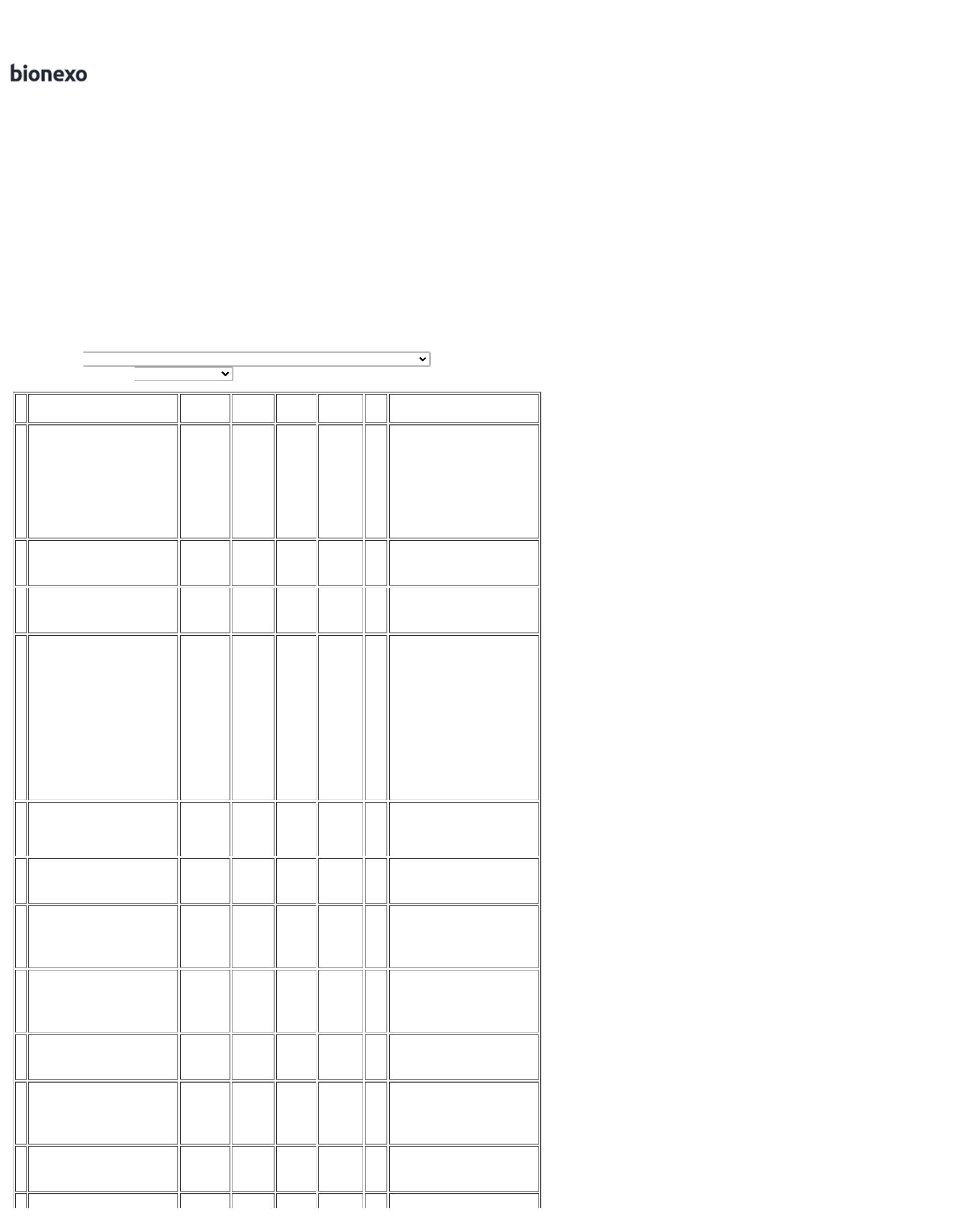 APARECIDA DE GOIÂNIA - GOUsuário Ws Hospdrogas - (62) 4012-1103hospdrogas@hospdrogas.com.brMais informaçõesconfirmaçãomail: thamyres.soares@hospdrogas.com.br -Telefone: 62995171436]Hospfar Industria e Comercio deProdutos Hospitalares SABRASÍLIA - DFWeb Services Hospfar - (61) 3403-3500televendas@hospfar.com.brMais informaçõesA HOSPFAR garante preço por 03 (três) diasúteis após o fechamento da cotação.Agradecemos a oportunidade de poderofertar nossos produtos e serviços. Nossoobjetivo é garantir qualidade e segurança emtoda a nossa cadeia de distribuição.30 ddl -1 dias apósconfirmação131415R$ 300,0000R$ 250,0000R$ 200,000026/08/202231/08/202222/08/2022DepósitoBancárioCIFCIFCIFLOGMED DISTRIBUIDORA E LOGISTICAHOSPITALAR EIRELIGOIÂNIA - GO1 dias apósconfirmação30 ddl30 ddlnullMariana Borges Garcia - (62) 3565-6457prohospitalph@hotmail.comMais informaçõesMEDCOM COMERCIO DEMEDICAMENTOS HOSPITALARES LTDABRASÍLIA - DF2 dias apósconfirmaçãonullLucÃ©lia Rosa - (62) 3226-6989vendassul@medcomerce.com.brMais informaçõesAndressa Mello Henn (51) 3718 7628 - (51)997517312 E-mail:Medilar Importacao e Distribuicao deProdutos Medico Hospitalares S/AVERA CRUZ - RSWebservice Medilar Rs - (51) 3718-7600cmachado@medlive.com.brvendas35@medlive.com.br | ATENÇÃO:Pedidos sujeito a análise do financeiro.CIF Receberemos os pedidos até as 13:45h. Apósesse horáriao, aos pedidos serão resgatadose faturados no próximo dia útil. Em casos deurgência, favor entrar em contato. Prazo deentrega cotado em dias úteis não corridos!5 dias apósconfirmação167R$ 2.000,0000R$ 1.200,000022/08/202230 ddl30 ddlMais informaçõesPró-saúde Distribuidora DeMedicamentos Eireli - MeCEILÂNDIA - DFWebservice Prosaude - (00) 0000-00000ti@prosaudedistribuidora.com.brMais informações2 dias apósconfirmaçãoCONTATO JOHN HERBERT 61 99172-1393 |122/08/2022CIF61 3044-3250Programaçãode EntregaPreçoUnitário FábricaPreçoRent(%)ProdutoCódigoFabricanteEmbalagemFornecedorComentárioJustificativaQuantidadeValor Total Usuário;OS FORNECEDORES LOGMEDE ONCOVIT COTARAMINCORRETAMENTE O ITEMSOLICITADO.CONSIDERANDO ASCONDIÇÕES ESTABELECIDASNO REGULAMENTO DECOMPRAS DE GOIÁS, OSFORNECEDORES SULMEDIC,MULTIFARMA E CRISTALIANÃO ATENDEM AS POLÍTICASFINANCEIRAS DATiagoFarias DeSouza50 MG/ML SOL Belive MedicalCETAMINA 50MG/ML 10ML (M) -UNIDADEINJ IM/IV CX50 FA VD AMBX 10 MLProdutosHospitalaresLtdaR$R$R$2930365-KETAMIN, CRISTALIAnull50 Unidade60,1400 0,00003.007,000025/08/202209:42INSTITUIÇÃO, OU SEJA,PAGAMENTO ANTECIPADO.TiagoFarias DeSouza9MG/ML SOLBelive MedicalProdutosHospitalaresLtdaINJ IV BOLSPLAS PVCTRANS SISTFECH X 100 MLCLORETO DE SODIO SOL. INJ. 0.9%CLORETO DE SODIO - BAXTER,BAXTERR$R$R$335433-null-2016 Bolsa100ML - FRASCO - BOLSA4,5000 0,00009.072,000025/08/202209:42TotalParcial:R$2066.012.079,0000Total de Itens da Cotação: 124Total de Itens Impressos: 2Programaçãode EntregaPreçoUnitário FábricaPreçoRent(%)ProdutoCódigoFabricanteEmbalagemFornecedorComentárioJustificativaQuantidadeValor Total UsuárioTiagoFarias DeSouza;FORNECEDOR MEDILARAMPICILINA SOL INJ 500MG -FRASCOCM HospitalarS.A.R$R$137559-AMPICILINA SODICA, TEUTO BRAS.--COTOU COM APRESENTAÇÃODIFERENTE DA SOLICITADA.200 FrascoR$ 462,0000R$ 462,00002,3100 0,000025/08/202209:42TotalParcial:200.0Total de Itens da Cotação: 124Total de Itens Impressos: 1Programaçãode EntregaPreçoUnitário FábricaPreçoRent(%)ProdutoCódigoFabricanteEmbalagemFornecedorComentárioJustificativaQuantidadeValor Total UsuárioTiagoFarias DeSouza20 PCC SOL INJACIDO AMINOCAPROICO SOL INJCientifica MédicaHospitalar LtdaR$R$225297--IPSILON, ZYDUS NIKKHOCT FA VD AMBX 20 MLnullnull-10 FrascoR$ 243,0000R$ 865,2000200MG/ML FR 20ML - FRASCO24,3000 0,000025/08/202209:42TiagoFarias DeSouza;O FORNECEDOR FORMULAPAULISTA NÃO ATINGIUVALOR MINIMO PARAFATURAMENTO.AGUA DESTILADA SISTEMAFECHADO FRASCO 100ML ESTERIL -EQUIPLEX - EQUIPLEXAGUA BIDESTILADA SOL INJ 100MLBOLSA - BOLSACientifica MédicaHospitalar LtdaR$R$5167862199270210 Bolsa4,1200 0,000025/08/202209:42AMICACINA0MG/ML 2MLTiagoFarias DeSouza5C/50 AMP.(G) -50MG - CX -SOLUCAOAMICACINA SOL. INJ. 50MG/ML 2MLAMICACINA 50MG/ML 2ML C/50AMP.(G), TEUTOCientifica MédicaHospitalar LtdaR$R$11-null-100 AmpolaR$ 234,0000-AMPOLA DE 100MG2,3400 0,000025/08/202209:42INJETAVEL -TEUTO CXTiagoFarias DeSouza1000 MG POCEFALOTINA PO P/SOL. INJ. 1G -FRASCO/AMPOLACientifica MédicaHospitalar LtdaR$R$23754902--CEFALOTINA SODICA, BLAUINJ CX 100 FAVD TRANSnullnull--100 Frasco/Ampola R$ 341,00003,4100 0,000025/08/202209:42TiagoFarias DeSouzaCLORETO DE SODIO SOL. INJ. 0.9%CLORETO DE SODIO 0.9% 250ML ,EQUIPLEXCientifica MédicaHospitalar LtdaR$R$R$2.073,600033775FRASCO320 Bolsa250ML - BOLSA - BOLSA6,4800 0,000025/08/202209:42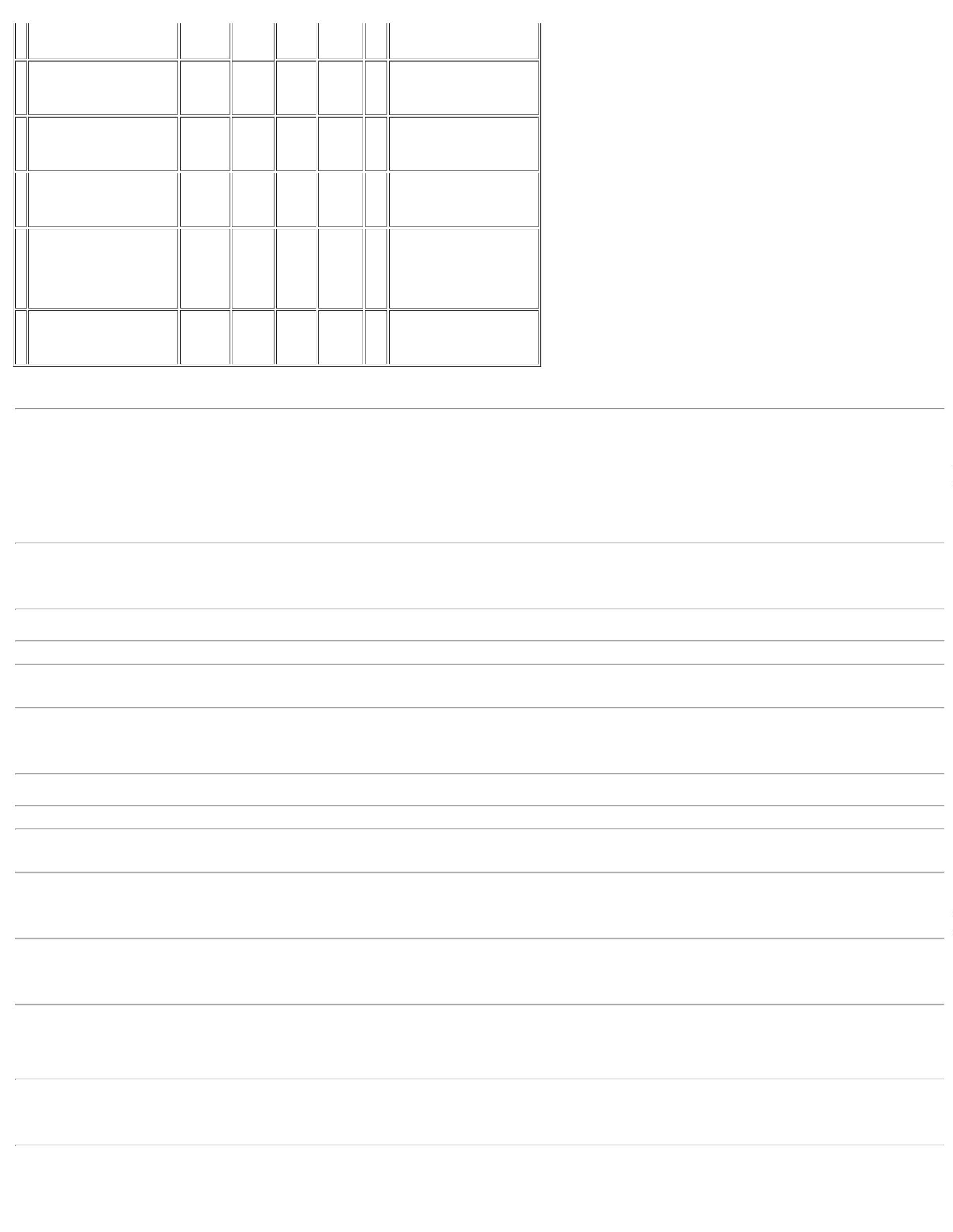 TiagoFarias DeSouzaDIMENIDRINATO + PIRIDOXINA +GLICOSE + FRUT SOL INJ 10ML -AMPOLAFRACAO DEVENDA INF.AMP.Cientifica MédicaHospitalar LtdaR$R$R$4215703-DRAMIN B6, TAKEDA PHARMAnull-300 Ampola7,2900 0,00002.187,000025/08/202209:42;CONSIDERANDO ASCONDIÇÕES ESTABELECIDASNO REGULAMENTO DECOMPRAS DE GOIÁS, OFORNECEDOR ATIVA NÃOATENDE AS POLÍTICASFINANCEIRAS DATiagoFarias DeSouza40 MG COM CTBL AL PLASAMB X 20Cientifica MédicaHospitalar LtdaR$R$59FUROSEMIDA 40 MG - COMPRIMIDO 5013-NEOSEMID, BRAINFARMAnull200 ComprimidoR$ 18,00000,0900 0,000025/08/202209:42INSTITUIÇÃO, OU SEJA,PAGAMENTO ANTECIPADO.;CONSIDERANDO ASCONDIÇÕES ESTABELECIDASNO REGULAMENTO DECOMPRAS DE GOIÁS, OFORNECEDOR ATIVA NÃOATENDE AS POLÍTICASFINANCEIRAS DATiagoFarias DeSouza20 MG/G GELCientifica MédicaHospitalar LtdaR$R$75LIDOCAINA GEL 2% 30G - - TUBO496-LABCAINA, PHARLABTOP CT BG ALX 30 Gnull20 TuboR$ 46,00002,3000 0,000025/08/202209:42INSTITUIÇÃO, OU SEJA,PAGAMENTO ANTECIPADO.NIFEDIPINO10MG (NEOFEDIPINA)NIFEDIPINO 10MG (NEO FEDIPINA) C/30 CPR.(S) - Cientifica MédicaTiagoFarias DeSouzaR$R$9902NIFEDIPINO 10 MG - COMPRIMIDO 23581--nullnull--120 ComprimidoR$ 10,8000C/30 CPR.(S), NEO QUIMICA10MG - CX -COMPRIMIDOSNEO QUIMICACXHospitalar Ltda0,0900 0,000025/08/202209:42-TiagoFarias DeSouzaNIFEDIPINO 20MG SEM LIBERACAONIFEDIPINO 20MG (NEO FEDIPINA)C/30 CPR.(S), NEO QUIMICACientifica MédicaHospitalar LtdaR$R$27760381275414CX1020 Comprimido R$ 112,2000LENTA - COMPRIMIDO0,1100 0,000025/08/202209:42;CONSIDERANDO ASCONDIÇÕES ESTABELECIDASNO REGULAMENTO DECOMPRAS DE GOIÁS, OTiagoFarias DeSouza5UI/ML SOLOCITOCINA 5UI/1ML SOL INJ -AMPOLAINJ CX 50 AMP Cientifica MédicaVD INC X 1 ML Hospitalar Ltda(EMB HOSP)FORNECEDOR MED CENTER,R$R$R$96-OCITOCINA, BLAUnull2000 AmpolaPRO HEALTH E CIR. SÃO LUIS 1,5600 0,0000NÃO ATENDEM AS POLÍTICASFINANCEIRAS DA3.120,000025/08/202209:42INSTITUIÇÃO, OU SEJA,PAGAMENTO ANTECIPADO.TiagoFarias DeSouzaRINGER C/ LACTATO SOL. INJ. 500ML FRASCO - FRASCORINGER LACTATO SF BOLSA 500MLC/24 - BEKER - BEKERCientifica MédicaHospitalar LtdaR$R$R$106-CAIXAnull-216 Frasco18,7500 0,00004.050,000025/08/202209:42SACARATOHIDROXIDOFERRICOTiagoFarias DeSouza20MG/ML IVSACARATO HIDROXIDO FERRICO20MG/ML IV (SUCROFER) 5MLAMP.C/5, UNIAO QUIMICA(SUCROFER)5ML AMP.C/5 -20MG - CX -SOLUCAOINJETAVEL -UNIAOSACARATO DE HIDROXIDO FERRICOSOL INJ 20MG/ML 5ML - AMPOLACientifica MédicaHospitalar LtdaR$R$10834089-null-50 AmpolaR$ 474,00009,4800 0,000025/08/202209:42QUIMICA CXTotalParcial:R$4666.013.774,8000Total de Itens da Cotação: 124Total de Itens Impressos: 13Programaçãode EntregaPreçoUnitário FábricaPreçoRent(%)ProdutoCódigoFabricanteEmbalagemFornecedorComentárioJustificativaQuantidadeValor Total UsuárioTiagoFarias DeSouzaCitopharmaManipulação deMedicamentosEspeciais Ltda;FORNECEDOR PRO HEALTHRESPONDEUINCORRETAMENTE O ITEMSOLICITADO.ATROPINA SOL INJ 0.50MG/ML -citopharma manipulação | atropina0,5mg/ml - 1 mlR$R$143029936---ampolafrasco---100 AmpolaR$ 787,0000R$ 198,75001ML - AMPOLA7,8700 0,000025/08/202209:42TiagoFarias DeSouzaCitopharmaManipulação deMedicamentosEspeciais Ltdacitopharma manipulação | citrato decafeina 20 mg/ml - 30 ml ou cafeinaanidra 10 mg/mlCAFEINA ANIDRA SOL ORALR$R$23906142456-5 Frasco10MG/ML FR 30ML - FRASCO39,7500 0,000025/08/202209:42TiagoFarias DeSouzaCitopharmaManipulação deMedicamentosEspeciais Ltda;FORNECEDOR PHARMEDICERESPONDEUINCORRETAMENTE OO ITEM 14,0800 0,0000SOLICITADO.CITRATO DE CAFEINA20MG+CAFEINA ANIDRA 10MGFRS/AMP 3ML - FRASCO/AMPOLAcitopharma manipulação | citrato decafeina 20 mg - 3 ml ( citrato decafeina 6,66 mg/ml)R$R$R$355frasco/ampola100 Frasco/Ampola1.408,000025/08/202209:42;CONSIDERANDO ASCONDIÇÕES ESTABELECIDASNO REGULAMENTO DECOMPRAS DE GOIÁS, OFORNECEDOR MCW NÃOATENDE AS POLÍTICASFINANCEIRAS DAINSTITUIÇÃO, OU SEJA,PAGAMENTO ANTECIPADO.OFORNECEDOR PHARMEDICENÃO ATINGIU VALOR MINIMOPARA FATURAMENTO.TiagoFarias DeSouzaCitopharmaManipulação deMedicamentosEspeciais LtdaFENILEFRINA 10% SOL. OFTALMICAcitopharma manipulação | fenilefrina10% - 5 mlR$R$220992-frasco-3 FrascoR$ 102,7200100MG/ML FR. 5ML - FRASCO34,2400 0,000025/08/202209:42TiagoFarias DeSouzaCitopharmaManipulação deMedicamentosEspeciais LtdaFOSFATO TRI CALCIO 12.9%FR100ML SOLUCAO ORAL - FRASCOcitopharma manipulação | fosfatotricalcio 129mg/ml - 100mlR$R$83830637831--frasco----3 FrascoR$ 131,3400R$ 106,950043,7800 0,000025/08/202209:42109 SAL SODICO DE AZUL PATENTE V.5% AMP. 2ML - AMPOLAcitopharma manipulação | azulpatente 2,5% - 2 mlampolaCitopharmaManipulação deR$R$5 AmpolaTiagoFarias De221,3900 0,0000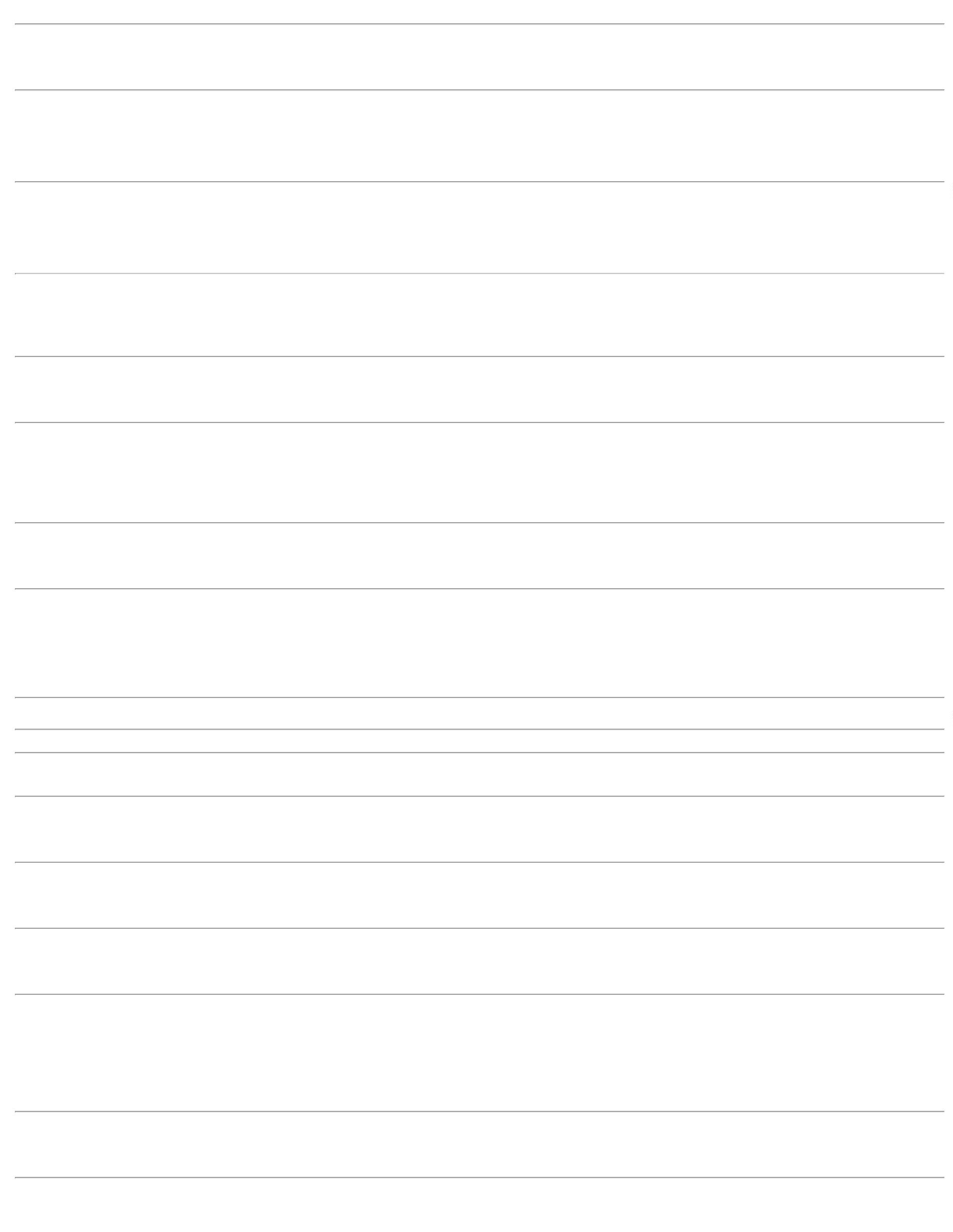 MedicamentosEspeciais LtdaSouza25/08/202209:42TiagoFarias DeSouzaCitopharmaManipulação deMedicamentosEspeciais LtdaVITELINATO DE PRATA 10% SOLOFTALMICA 100MG/ML 5ML -FRASCOcitopharma manipulação | vitelinatode prata 10% - 5 mlR$R$12429204-frasco--10 FrascoR$ 419,500041,9500 0,000025/08/202209:42TotalParcial:R$226.03.154,2600Total de Itens da Cotação: 124Total de Itens Impressos: 7Programaçãode EntregaPreçoUnitário FábricaPreçoRent(%)ProdutoCódigoFabricanteEmbalagemFornecedorComentárioJustificativaQuantidadeValor Total Usuário;OS FORNECEDORES RM,PRO-SAUDE E CIR.RIOCLARENSE COTARAMEMBALAGEM MAIOR QUE ASOLICITADA. CONSIDERANDOAS CONDIÇÕESTiagoFarias DeSouzaComercialCirurgicaRioclarenseLtda- SPACIDO ACETILSALICILICO 100 MG -COMPRIMIDODORMEC 100MG CX C/50STR X10CPR, IMECR$R$14944-ComprimidonullESTABELECIDAS NO500 ComprimidoR$ 25,00000,0500 0,0000REGULAMENTO DE COMPRASDE GOIÁS, O FORNECEDOREATIVA NÃO ATENDE ASPOLÍTICAS FINANCEIRAS DAINSTITUIÇÃO, OU SEJA,PAGAMENTO ANTECIPADO.25/08/202209:42;CONSIDERANDO ASCONDIÇÕES ESTABELECIDASNO REGULAMENTO DECOMPRAS DE GOIÁS, OFORNECEDOR ATIVA NÃOATENDE AS POLÍTICASFINANCEIRAS DATiagoFarias DeSouzaFrasco -SolucaoInjetavel -FRESENIUSKABI FrascoComercialCirurgicaRioclarenseLtda- SPAGUA BIDESTILADA SOL. INJ.AGUA PARA INJECAO 1000ML CXC/16FRS S.F., FRESENIUS KABIR$R$R$6542464705173---nullnullnull608 Bolsa1000ML - BOLSA13,1495 0,00007.994,896025/08/202209:42INSTITUIÇÃO, OU SEJA,PAGAMENTO ANTECIPADO.BUPIVACAINAGLICOSE 0,5%CX C/50AP X4ML GEN -TiagoFarias DeSouzaBUPIVACAINA SOL INJ 0.5%PESADA 4ML - BUPIVAC.HIPERBARICA + GLICOSE SOL INJAMP. 4MLComercialCirurgicaRioclarenseLtda- SPBUPIVACAINA GLICOSE 0,5% CXC/50AP X 4ML GEN, HYPOFARMAR$R$R$21-350 Ampola3,7000 0,00001.295,000020MG -25/08/2022INDEFINIDO -HYPOFARMA09:42;CONSIDERANDO ASCONDIÇÕES ESTABELECIDASNO REGULAMENTO DECOMPRAS DE GOIÁS, OFORNECEDOR EDIGE NÃOATENDE AS POLÍTICASFINANCEIRAS DATiagoFarias DeSouzaComercialCirurgicaRioclarenseLtda- SPDEXAMETASONA 4MG/ML CXC/100AP X 2,5ML GEN IM/IV,HIPOLABORDEXAMETASONA SOL INJ 4 MG/ MLR$R$40Ampola200 Frasco/Ampola R$ 500,00002.5 ML - FRASCO/AMPOLA2,5000 0,000025/08/202209:42INSTITUIÇÃO, OU SEJA,PAGAMENTO ANTECIPADO.;CONSIDERANDO ASCONDIÇÕES ESTABELECIDASNO REGULAMENTO DECOMPRAS DE GOIÁS, OFORNECEDOR ALFA NÃOATENDE AS POLÍTICASFINANCEIRAS DAINSTITUIÇÃO, OU SEJA,PAGAMENTO ANTECIPADO. OFORNECEDOR PRO-SAUDERESPONDEU COMTiagoFarias DeSouzaComercialCirurgicaRioclarenseLtda- SPDIAZEPAM 10 MG (M) -COMPRIMIDODIAZEPAM 10MG CX C/30CPR GEN,NEO Q/HYP/BRAINR$R$415034-CPnull120 ComprimidoR$ 12,68400,1057 0,000025/08/202209:42EMBALAGEM MAIOR QUE AQUANTIDADE SOLICITADA.TiagoFarias DeSouzaComercialCirurgicaRioclarenseLtda- SPDIPIRONA SODICA 500MG CX50BLTX10CPR GEN, PRATIDONADUZZIR$R$456372DIPIRONA 500 MG - COMPRIMIDO5020-Comprimidonull-2000 Comprimido R$ 352,00000,1760 0,000025/08/202209:42;CONSIDERANDO ASCONDIÇÕES ESTABELECIDASNO REGULAMENTO DECOMPRAS DE GOIÁS, OSFORNECEDORES DROGARIANOVA ESPERANÇA ECRISTALIA NÃO ATENDEM ASPOLÍTICAS FINANCEIRAS DAINSTITUIÇÃO, OU SEJA,PAGAMENTO ANTECIPADO.FLUCONAZOLTiagoFarias DeSouza2MG/ML CX C/0 BOL X100ML GEN -MG/ML -ComercialCirurgicaRioclarenseLtda- SP6FLUCONAZOL SOL INJ 200MGBOLSA - BOLSAFLUCONAZOL 2MG/ML CX C/ 60 BOLX 100ML GEN, HALEX ISTARR$R$16123-null60 BolsaR$ 784,200013,0700 0,0000225/08/202209:42INDEFINIDO -HALEX ISTARTiagoFarias DeSouzaComercialCirurgicaRioclarenseLtda- SPGLUCONATO DE CALCIO SOL. INJ.GLICONATO DE CALCIO 10%CXC/200AMP 10ML, ISOFARMAR$R$5620-Ampolanull-200 AmpolaR$ 350,000010% 10ML - AMPOLA1,7500 0,000025/08/202209:42;CONSIDERANDO ASSULFERBELCONDIÇÕES ESTABELECIDASNO REGULAMENTO DECOMPRAS DE GOIÁS, OFORNECEDOR MED CENTERNÃO ATENDE AS POLÍTICASFINANCEIRAS DATiagoFarias DeSouza40MG CXComercialCirurgicaRioclarenseLtda- SPSULFATO FERROSO COMPREVESTIDO 40MG FE(II) -COMPRIMIDOC/40BLT X25CPR REV -40MG - CP -COMPRIMIDOSSULFERBEL 40MG CX C/40BLT XR$R$11537868-null2000 Comprimido R$ 70,400025CPR REV, BELFAR0,0352 0,000025/08/202209:42-BELFAR CPINSTITUIÇÃO, OU SEJA,PAGAMENTO ANTECIPADO.;CONSIDERANDO ASCONDIÇÕES ESTABELECIDASNO REGULAMENTO DECOMPRAS DE GOIÁS, OFORNECEDOR MED CENTERNÃO ATENDE AS POLÍTICASFINANCEIRAS DATiagoFarias DeSouzaComercialCirurgicaRioclarenseLtda- SPTEICOPLANINA PO P/ SOL. INJ.KOPLAN 400MG CX C/1FA,NOVAFARMAR$R$11838988--null20 FrascoR$ 720,0000400MG - FRASCO36,0000 0,000025/08/202209:42INSTITUIÇÃO, OU SEJA,PAGAMENTO ANTECIPADO.TotalParcial:R$6058.012.104,1800Total de Itens da Cotação: 124Total de Itens Impressos: 10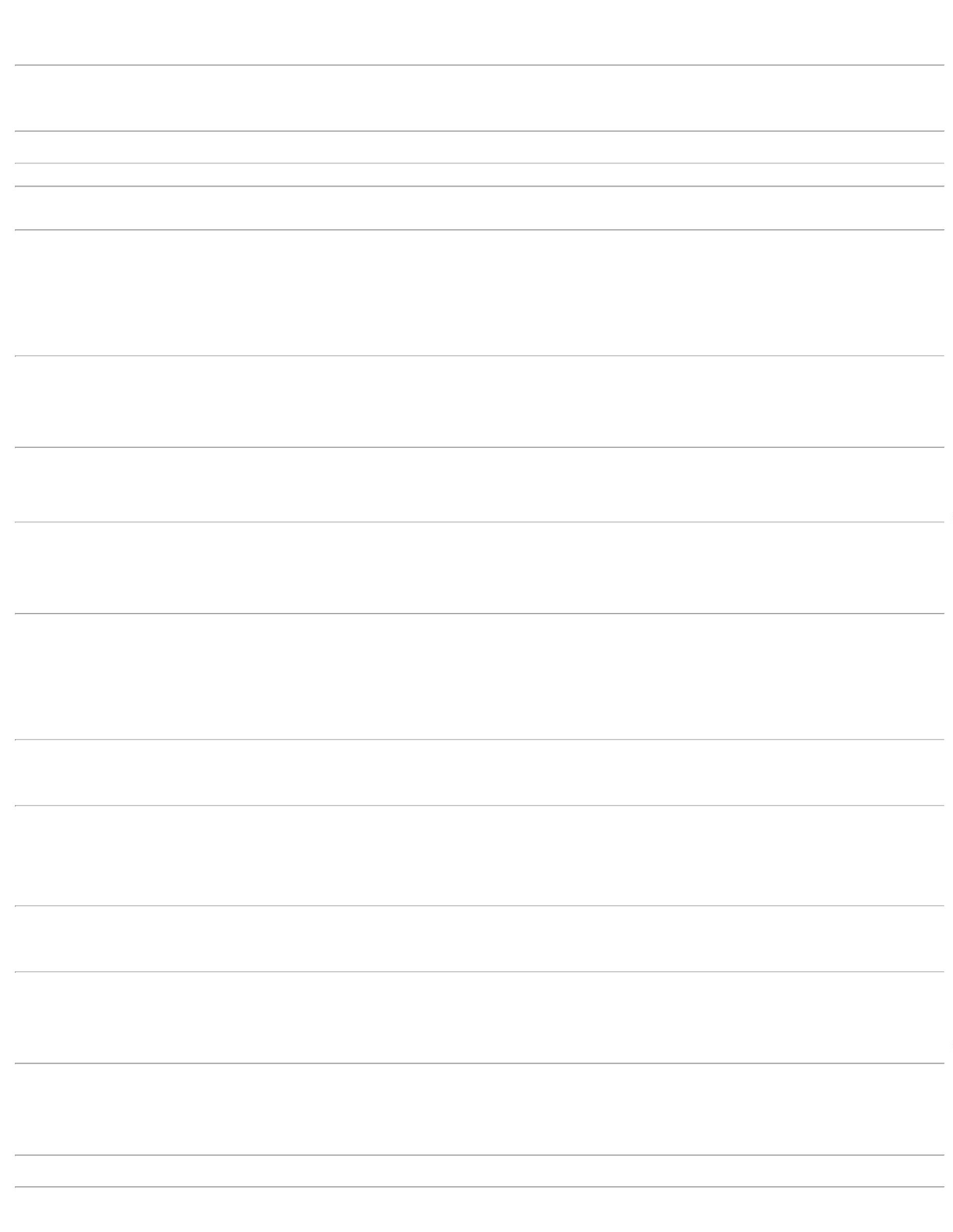 Programaçãode EntregaPreçoUnitário FábricaPreçoRent(%)ProdutoCódigoFabricanteEmbalagemFornecedorComentárioJustificativaQuantidadeValor Total UsuárioTiagoFarias DeSouza200G/L SOL INJElfaALBUMINA HUMANA SOL INJ 20%R$R$R$85991------ALBUREX 20, CSL BEHRINGCT 5 FA VD INC Medicamentosnull-20 Frasco50ML - FRASCO103,0000 0,00002.060,0000X 50MLLtda - DF25/08/202209:42TiagoFarias DeSouza9MG / ML SOLElfaMedicamentosLtda - DFCLORETO DE SODIO SOL. INJ. 0.9%INJ IV CX 200AMP PLASTRANS X 10 MLR$R$R$34419856815626SOLUCAO FISIOLOGICA, FARMARINnullnullnullnullnull-10000 Ampola2000 Ampola10ML - AMPOLA - AMPOLA0,3400 0,00003.400,000025/08/202209:42TiagoFarias DeSouza500 MG/MLElfaMedicamentosLtda - DF;HOSPDROGAS INFORMOUQUE ESTA COM ESTOQUEZERADO.DIPIRONA SOL INJ 500 MG/ ML 2MLAMPOLA 1000MGDIPIRONA MONOIDRATADA,HYPOFARMASOL INJ CX 100AMP VD AMB XR$R$R$4667-2,5500 0,00005.100,00002ML25/08/202209:42TiagoFarias DeSouzaElfaMedicamentosLtda - DFGLICOSE SOL INJ 50% 10ML -AMPOLAGLICOSE 50% AMP PLAST TRANSP10ML CX 200 - SAMTEC - SAMTECR$R$163723820312459AM---2000 AmpolaR$ 700,00000,3500 0,000025/08/202209:42TiagoFarias DeSouza150 MCG/MLSOL INJ CTSER PREENCVD TRANS XElfaMedicamentosLtda - DFIMUNOGLOBULINA ANTI-RHO (D)SOL INJ 300MCG - AMPOLAR$R$R$RHOPHYLAC, CSL BEHRING20 Ampola195,0000 0,00003.900,000025/08/202209:422,0 MLTiagoFarias DeSouzaMEROPENEM PO P/ SOL. INJ. 1G.FR/ AMP. 1000MG -1 G PO SOL INJIV CX 25 FA VD MedicamentosTRANS Ltda - DFElfaMEROPENEM TRI-HIDRATADO,BIOCHIMICOR$R$R$100 Frasco/Ampola17,0000 0,00001.700,0000FRASCO/AMPOLA25/08/202209:42TotalParcial:R$14140.016.860,0000Total de Itens da Cotação: 124Total de Itens Impressos: 6Programaçãode EntregaPreçoUnitário FábricaPreçoRent(%)ProdutoCódigoFabricanteEmbalagemFornecedorComentárioJustificativaQuantidadeValor Total Usuário;CONSIDERANDO ASCONDIÇÕES ESTABELECIDASNO REGULAMENTO DECOMPRAS DE GOIÁS, OSFORNECEDORESPROMEFARMA E SULMEDICNÃO ATENDEM AS POLÍTICASFINANCEIRAS DATiagoFarias DeSouzaAGUA PARA INJECAO 10ML CXC/+200 SAMTEC BIOTECNOLOGIALTDAAGUA BIDESTILADA SOL. INJ. 10MLAGUA PARA INJECAO 10ML CXC/+200 - SAMTECEllo DistribuicaoLtda - EppR$R$R$75617--10000 Ampola-AMPOLA0,3800 0,00003.800,000025/08/202209:42INSTITUIÇÃO, OU SEJA,PAGAMENTO ANTECIPADO.TiagoFarias DeSouzaBERACTANTO SOLINTRATRAQUEAL/INTRABRONQUEAL 389705MG/ML 4ML - AMPOLAEllo DistribuicaoLtda - EppSURVANTA 25MCG X4ML ABBVIEFARMACEUTICA LTDAR$R$R$1278--SURVANTA 25MCG X4ML - ABBVIE---30 Ampola820,0000 0,000024.600,0000225/08/202209:42TiagoFarias DeSouzaCEFAZOLINA SOL INJ 1G IV / EV -FRASCO/AMPOLA 1000MGEllo DistribuicaoLtda - EppFAZOLON 1000MG PO INJ IM IVCX/20FA BLAU FARMACEUTICA S.A. INFORMOU FALTA DO ITEM. 4,0000 0,0000;O FORNECEDOR BELIVER$R$R$6069FAZOLON, BLAUSIEGEL500 Frasco/Ampola2.000,000025/08/202216:14;CONSIDERANDO ASCONDIÇÕES ESTABELECIDASNO REGULAMENTO DECOMPRAS DE GOIÁS, OTiagoFarias DeSouzaCLOR ROPIVACAINA 10MG/MLCLORIDRATO ROPIVACAINACLORIDRATO DE ROPIVACAINA,HYPOFARMAEllo DistribuicaoLtda - EppR$R$35785037813------CX/5FRX20ML HYPOFARMA INST DE FORNECEDOR MEDFUTURA10 FrascoR$ 107,000010MG/ML FR 20ML - FRASCO10,7000 0,0000HYPOD E FARMACIA LTDANÃO ATENDE AS POLÍTICASFINANCEIRAS DAINSTITUIÇÃO, OU SEJA,PAGAMENTO ANTECIPADO.25/08/202209:42;CONSIDERANDO ASCONDIÇÕES ESTABELECIDASNO REGULAMENTO DECOMPRAS DE GOIÁS, OSFORNECEDORES ATIVA,DIMASTER E MCW NÃOATENDEM AS POLÍTICASFINANCEIRAS DATiagoFarias DeSouzaFITOMENADIONA (VITAMINA K1)SOL INJ INTRAMUSCULAR 10MG/ML 31550ML - AMPOLAESKAVIT FITOMENADIONA 10ML/MLCX50AMP 1M HIPOLABORFARMACEUTICA LTDAESKAVIT FITOMENADIONA 10ML/MLCX50AMP 1M - HIPOLABOREllo DistribuicaoLtda - EppR$R$200 AmpolaR$ 300,00001,5000 0,0000125/08/202209:42INSTITUIÇÃO, OU SEJA,PAGAMENTO ANTECIPADO.;CONSIDERANDO ASCONDIÇÕES ESTABELECIDASNO REGULAMENTO DETiagoFarias DeSouzaINSUNORM N 100UI/ML SUS INJ 1FAX 10ML ASPEN PHARMA INDUSTRIAFARMACEUTICA LTDACOMPRAS DE GOIÁS, OSFORNECEDORES ATIVA EVIVA NÃO ATENDEM ASPOLÍTICAS FINANCEIRAS DAINSTITUIÇÃO, OU SEJA,PAGAMENTO ANTECIPADO.INSULINA NPH - SOL INJ 100 U/ML0ML - FRASCO/AMPOLAINSUNORM N 100UI/ML SUS INJ 1FAX 10ML - ASPEN PHARMAEllo DistribuicaoLtda - EppR$R$504410 Frasco/Ampola R$ 179,9000117,9900 0,000025/08/202209:42;CONSIDERANDO ASCONDIÇÕES ESTABELECIDASNO REGULAMENTO DETiagoFarias DeSouzaINSUNORM R 100UI/ML SOL INJ 1FAX 10ML ASPEN PHARMA INDUSTRIAFARMACEUTICA LTDACOMPRAS DE GOIÁS, OSFORNECEDORES ATIVA EVIVA NÃO ATENDEM ASPOLÍTICAS FINANCEIRAS DAINSTITUIÇÃO, OU SEJA,PAGAMENTO ANTECIPADO.INSULINA REGULAR - SOL INJ 100U/ML 10ML - FRASCO/AMPOLAINSUNORM R 100UI/ML SOL INJ 1FAX 10ML - ASPEN PHARMAEllo DistribuicaoLtda - EppR$R$78143912----10 Frasco/Ampola R$ 169,900016,9900 0,000025/08/202209:42MIDAZOLAM SOL INJ 50MG 10ML(M) - UNIDADE18577*CLOR MIDAZOLAM GEN5MG/ML 50AMPX10ML B1 - FRESENIUSEllo Distribuicao *CLOR MIDAZOLAM GEN5MG/ML 50Ltda - Epp;CONSIDERANDO ASCONDIÇÕES ESTABELECIDAS 4,0000 0,0000NO REGULAMENTO DER$R$400 UnidadeR$TiagoFarias DeSouzaAMPX10ML B1 FRESENIUS KABIBRASIL LTDA1.600,0000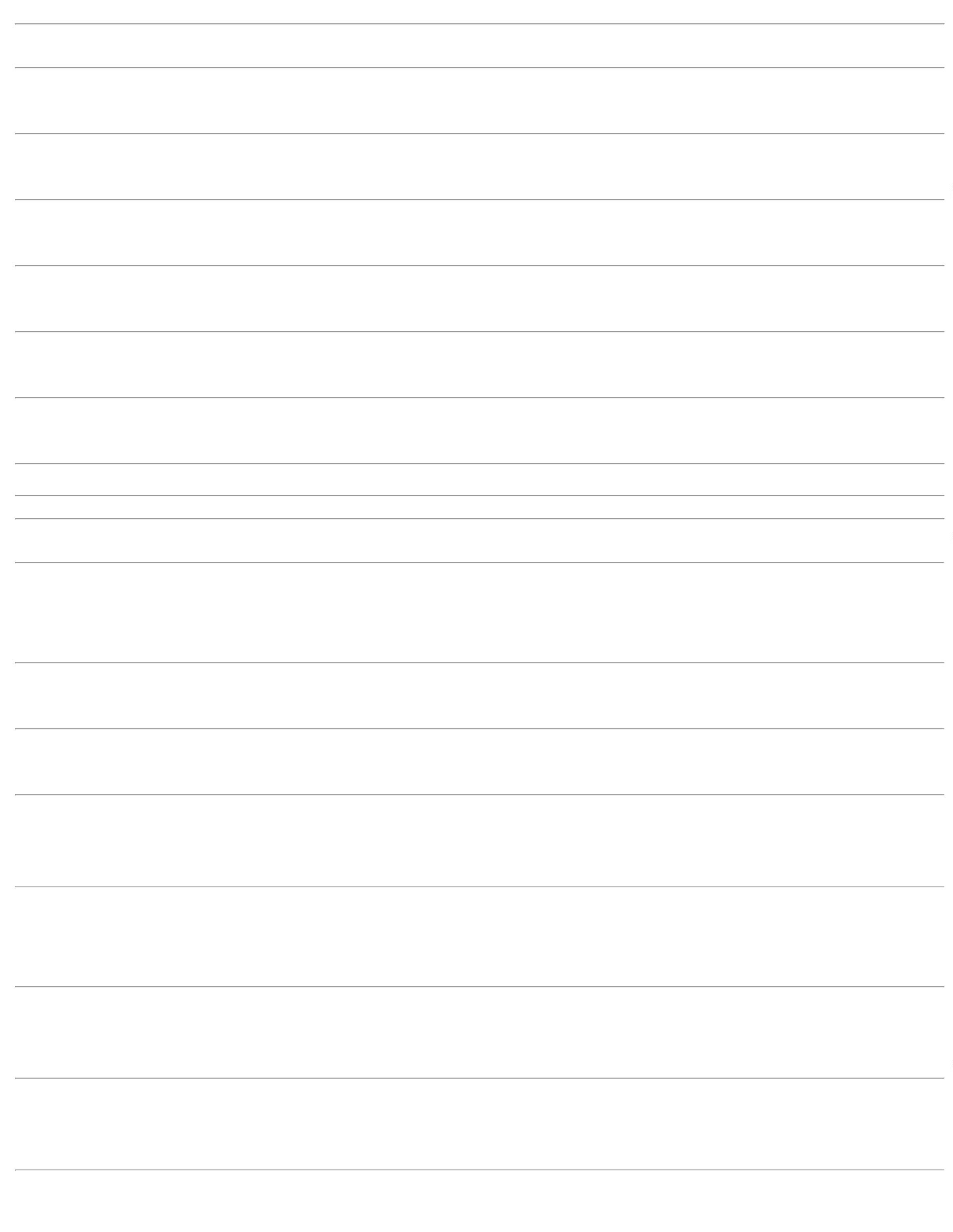 COMPRAS DE GOIÁS, OSFORNECEDORESMULTIFARMA, DIMASTER,CRISTALIA E SULMEDIC NÃOATENDEM AS POLÍTICASFINANCEIRAS DA25/08/202209:42INSTITUIÇÃO, OU SEJA,PAGAMENTO ANTECIPADO.TiagoFarias DeSouzaRINGER SIMPLES 500ML BOLSA PVC ;FORNECEDOR RIOCLARENSERINGER SIMPLES SOL. INJ. 500ML -BOLSARINGER SIMPLES 500ML BOLSA PVCCX/20 - JPEllo DistribuicaoLtda - EppR$R$R$10711323--CX/20 JP INDUSTRIAFARMACEUTICA S/AINFORMOU FALTA DO ITEMEM ESTOQUE.600 Bolsa12,0000 0,00007.200,000025/08/202209:42TotalParcial:R$11760.039.956,8000Total de Itens da Cotação: 124Total de Itens Impressos: 9Programaçãode EntregaPreçoUnitário FábricaPreçoRent(%)ProdutoCódigoFabricanteEmbalagemFornecedorComentárioJustificativaQuantidadeValor Total UsuárioTiagoFarias DeSouzaF & F10 MG/ML SOL Distribuidora DeCLORIDRATO DE ETILEFRINA SOLINJ 10 MG/ML 1ML - AMPOLAR$R$37496449---ETILEFRIL, UNIAO QUIMICAINJ CT 6 AMPProdutosVD AMB X 1 ML FarmaceuticosLtdanullnullnull-120 AmpolaR$ 162,0000R$ 387,0000R$ 54,05001,3500 0,000025/08/202209:42;CONSIDERANDO ASUNIFENTALP344/98-A1CONDIÇÕES ESTABELECIDASNO REGULAMENTO DECOMPRAS DE GOIÁS, OSFORNECEDORES MGMED,MED CENTER E ATIVA NÃOATENDEM AS POLÍTICASFINANCEIRAS DATiagoFarias DeSouzaF & FDistribuidora DeProdutosFarmaceuticosLtdaSAF PACKX50AMP 2ML -50MG -INJETAVEL -UNIAOFENTANILA, CITRATO SOL INJUNIFENTAL P344/98-A1 SAF PACKX50AMP 2ML, UNIAO QUIMICAR$R$539773300 Unidade50MCG/ML - AMP 2ML (M)1,2900 0,000025/08/202209:42QUIMICAINSTITUIÇÃO, OU SEJA,PAGAMENTO ANTECIPADO.TiagoFarias DeSouzaF & FDistribuidora DeProdutosFarmaceuticosLtda0,5 MG/ML SOLINJ CT 50 AMPVD TRANS X 1MLNEOSTIGMINA. METILSULFATOR$R$838170NORMASTIG, UNIAO QUIMICA-50 Ampola500MCG/1ML SOL INJ - AMPOLA1,0810 0,000025/08/202209:42;CONSIDERANDO ASCONDIÇÕES ESTABELECIDASNO REGULAMENTO DECOMPRAS DE GOIÁS, OFORNECEDOR MED CENTERNÃO ATENDE AS POLÍTICASFINANCEIRAS DAINSTITUIÇÃO, OU SEJA,PAGAMENTO ANTECIPADO. OFORNECEDOR BDN COTOUITEM IMPORTADO.TiagoFarias DeSouzaF & F10MG/ML EMU Distribuidora DeINJ CT 5 FA VD ProdutosTRANS X 10 ML FarmaceuticosLtdaPROPOFOL SOL. INJ. 10MG/ML AMPR$R$10442810-PROVIVE, UNIAO QUIMICAnull100 AmpolaR$ 680,000010ML (M)6,8000 0,000025/08/202209:42TiagoFarias DeSouza50 MG/ML SOLINJF & FDistribuidora DeProdutosFarmaceuticosLtdaTRAMADOL SOL INJ 50MG/ML 1ML(M) - AMP. 50MGCLORIDRATO DE TRAMADOL, UNIAOQUIMICAR$R$R$12127889-IT/IV/IM/SC CX0 AMP VDAMB X 1 MLnull-1800 Unidade1,9000 0,00003.420,0000525/08/202209:42TotalParcial:R$2370.04.703,0500Total de Itens da Cotação: 124Total de Itens Impressos: 5Programaçãode EntregaPreçoUnitário FábricaPreçoRent(%)ProdutoCódigoFabricanteEmbalagemFornecedorComentárioJustificativaQuantidadeValor Total UsuárioTiagoFarias DeSouzaAMOXICILINA 250mg 150ml*GERMED GENERICO*(C1) --GERMED FARMACEUTICA LTDAFARMATERMEDICAMENTOSLTDAAMOXICILINA SUSP ORAL 50MG/MLFR 150ML - FRASCOAMOXICILINA 250mg 150ml*GERMED GENERICO*(C1)R$R$R$1239083-UN-50 Frasco24,9000 0,00001.245,000025/08/202209:42;CONSIDERANDO ASCONDIÇÕES ESTABELECIDASNO REGULAMENTO DECOMPRAS DE GOIÁS, OSFORNECEDORES ATIVA,CRISTALIA, MCW, WERBRANE DROGARIA NOVAESPERANÇA NÃO ATENDE ASPOLÍTICAS FINANCEIRAS DAINSTITUIÇÃO, OU SEJA,PAGAMENTO ANTECIPADO.TiagoFarias DeSouzaCABERGOLINA 0,5mg 8cpr*GENERICO* -- PRATI, DONADUZZICIA LTDAFARMATERMEDICAMENTOSLTDACABERGOLINA 0.5MG -COMPRIMIDOCABERGOLINA 0,5mg 8cpr*GENERICO*R$R$R$2239779-CP48 Comprimido21,2600 0,00001.020,480025/08/202209:42TiagoFarias DeSouzaFARMATERMEDICAMENTOSLTDACEFADROXILA CAPS 500MG -CAPSULACEFADROXILA 500mg 8cap *EMSGENERICO*(C1) -- EMS GENERICOSCEFADROXILA 500mg 8cap *EMSGENERICO*(C1)R$R$2621991-CP-32 CapsulaR$ 107,20003,3500 0,000025/08/202209:42;CONSIDERANDO ASCONDIÇÕES ESTABELECIDASNO REGULAMENTO DECOMPRAS DE GOIÁS, OSFORNECEDORES GLOBAL EDROGARIA NOVA ESPERANÇA 5,0200 0,0000NÃO ATENDEM AS POLÍTICASFINANCEIRAS DATiagoFarias DeSouzaSILDENAFILA 25mg 4cpr*GENERICO* -- PRATI, DONADUZZICIA LTDAFARMATERMEDICAMENTOSLTDACITRATO DE SILDENAFILA - 25MG -COMPRIMIDOSILDENAFILA 25mg 4cpr*GENERICO*R$R$3134230-CP100 Comprimido R$ 502,000025/08/202209:42INSTITUIÇÃO, OU SEJA,PAGAMENTO ANTECIPADO.;CONSIDERANDO ASCONDIÇÕES ESTABELECIDASNO REGULAMENTO DECOMPRAS DE GOIÁS, OFORNECEDOR MCW NÃOATENDE AS POLÍTICASFINANCEIRAS DATiagoFarias DeSouzaATENSINA 100mg 30cpr *M*BOEHRINGER -- BOEHRINGERINGELHEIM DO BRASILQUIM.FARM.LTDAFARMATERMEDICAMENTOSLTDACLONIDINA 0.100MG -COMPRIMIDOATENSINA 100mg 30cpr *M*BOEHRINGERR$R$328564-CP600 Comprimido R$ 186,00000,3100 0,000025/08/202209:42INSTITUIÇÃO, OU SEJA,PAGAMENTO ANTECIPADO.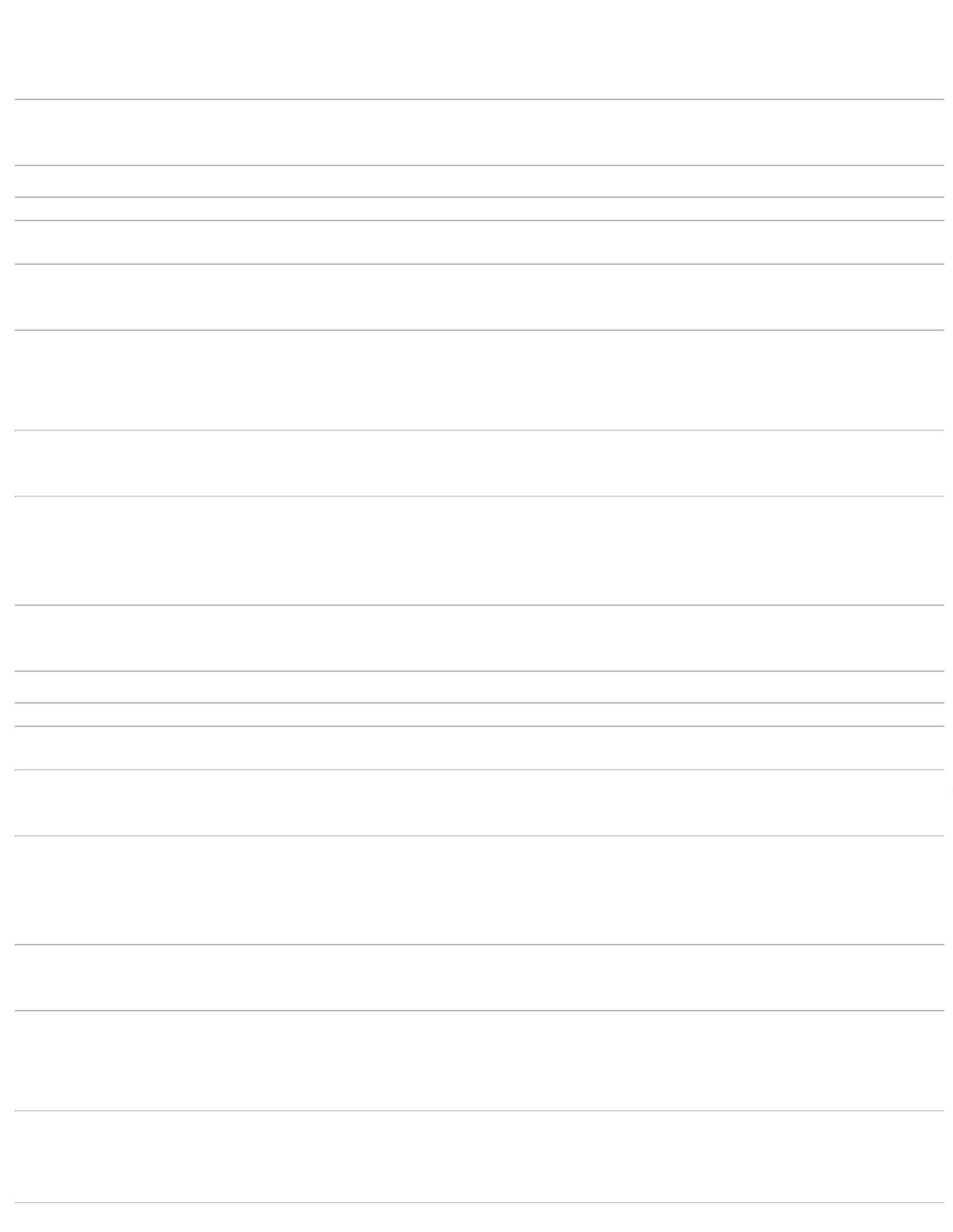 ;CONSIDERANDO ASCONDIÇÕES ESTABELECIDASNO REGULAMENTO DECOMPRAS DE GOIÁS, OSFORNECEDORES DROGARIANOVA ESPERANÇA,WERBRAN, MCW E CORPHONÃO ATENDEM AS POLÍTICAS 26,4900 0,0000FINANCEIRAS DAINSTITUIÇÃO, OU SEJA,PAGAMENTO ANTECIPADO. OFORNECEDOR BD NÃOATINGIU VALOR MINIMOPARA FATURAMENTO.TiagoFarias DeSouzaFARMATERMEDICAMENTOSLTDADOMPERIDONA 1 MG/ML SUSP.ORAL 100ML - FRASCODOMPERIDONA Xarope 100ml*GENERICO* -- MEDLEY GENERICOSDOMPERIDONA Xarope 100ml*GENERICO*R$R$465814100506397-CX20 FrascoR$ 529,8000R$ 68,1000R$ 70,200025/08/202209:42;CONSIDERANDO ASCONDIÇÕES ESTABELECIDASNO REGULAMENTO DECOMPRAS DE GOIÁS, OSFORNECEDORES ATIVA EWERBRAN NÃO ATENDEM ASPOLÍTICAS FINANCEIRAS DAINSTITUIÇÃO, OU SEJA,PAGAMENTO ANTECIPADO. OFORNECEDOR CIENTIFICACOTOU COM EMBALAGEMSUPERIOR À QUANTIDADESOLICITADA.TiagoFarias DeSouzaDOXICICLINA 100mg 15cp *SANDOZGENERICO*(C1) -- SANDOZ DOBRASIL IND. FARM. LTDAFARMATERMEDICAMENTOSLTDADOXICICLINA 100MG -COMPRIMIDODOXICICLINA 100mg 15cp *SANDOZGENERICO*(C1)R$R$47-CP30 Comprimido2,2700 0,000025/08/202209:42;CONSIDERANDO ASCONDIÇÕES ESTABELECIDASNO REGULAMENTO DECOMPRAS DE GOIÁS, OSFORNECEDORES MEDCENTER, WERBRAN EDROGARIA NOVA ESPERANÇANÃO ATENDEM AS POLÍTICAS 3,5100 0,0000FINANCEIRAS DAINSTITUIÇÃO, OU SEJA,TiagoFarias DeSouzaFLUCONAZOL 150mg 2caps*GENERICO* -- EUROFARMAGENERICOSFARMATERMEDICAMENTOSLTDAFLUCONAZOL 150mg 2capsR$R$56FLUCONAZOL 150 MG - CAPSULA-CS20 Capsula*GENERICO*25/08/202209:42PAGAMENTO ANTECIPADO. OFORNECEDOR AAZ NÃOATINGIU VALOR MINIMOPARA FATURAMENTO.;CONSIDERANDO ASCONDIÇÕES ESTABELECIDASNO REGULAMENTO DECOMPRAS DE GOIÁS, OTiagoFarias DeSouzaHIDROX. DE ALUMINIO+HIDROX.DE MAGNESIO+OXETACAINA 240ML 10897FRASCODROXAINE 240ml SUSP *M* DAUD --DAUD-LABORATORIO DAUDOLIVEIRAFARMATERR$R$R$67-FRMEDICAMENTOS DROXAINE 240ml SUSP *M* DAUD FORNECEDOR WERBRAN NÃO30 Frasco39,1400 0,00001.174,2000-LTDAATENDE AS POLÍTICASFINANCEIRAS DAINSTITUIÇÃO, OU SEJA,PAGAMENTO ANTECIPADO.25/08/202209:42;CONSIDERANDO ASCONDIÇÕES ESTABELECIDASNO REGULAMENTO DECOMPRAS DE GOIÁS, OFORNECEDOR WERBRAN NÃOATENDE AS POLÍTICASFINANCEIRAS DATiagoFarias DeSouzaFARMATERMEDICAMENTOSLTDAISOSSORBIDA (DINITRATO)SUBLINGUAL 5 MG - COMPRIMIDOISORDIL Subl 5mg 30cpr *M* --SIGMA PHARMA LTDAR$R$77233320244041--CPISORDIL Subl 5mg 30cpr *M*30 ComprimidoR$ 12,60000,4200 0,000025/08/202209:42INSTITUIÇÃO, OU SEJA,PAGAMENTO ANTECIPADO.TiagoFarias DeSouzaFARMATERMEDICAMENTOSLTDALEVETIRACETAM SUSP 100MG/MLFR 150MLKEPPRA SOL 100mg/ml 150ml *M*(C1) -- UCB BIOPHARMA S.AKEPPRA SOL 100mg/ml 150ml *M*(C1)R$R$UN-1 FrascoR$ 150,0200150,0200 0,000025/08/202209:42;CONSIDERANDO ASCONDIÇÕES ESTABELECIDASNO REGULAMENTO DECOMPRAS DE GOIÁS, OFORNECEDOR DROGARIANOVA ESPERANÇA NÃOATENDE AS POLÍTICASFINANCEIRAS DATiagoFarias DeSouzaDIA D 0,75mg 2cpr *S* CIMED --CIMED INDUSTRIA DEFARMATERMEDICAMENTOSLTDALEVONORGESTREL 0.75MG -COMPRIMIDOR$R$77747938199---CPCPCPDIA D 0,75mg 2cpr *S* CIMED48 Comprimido210 Comprimido210 ComprimidoR$ 240,4800R$ 52,5000R$ 69,30005,0100 0,0000MEDICAMENTOS LTDA25/08/202209:42INSTITUIÇÃO, OU SEJA,PAGAMENTO ANTECIPADO.;OS FORNECEDORESCIENTIFICA, MED CENTER,ATIVA, DIMASTER E PRO-SAUDE COTARAMEMBALAGENS SUPERIORES ÀQUANTIDADE SOLICITADA.CONSIDERANDO ASCONDIÇÕES ESTABELECIDASNO REGULAMENTO DECOMPRAS DE GOIÁS, OSFORNECEDORES DROGARIANOVA ESPERANÇA EWERBRAN NÃO ATENDE ASPOLÍTICAS FINANCEIRAS DAINSTITUIÇÃO, OU SEJA,PAGAMENTO ANTECIPADO. OFORNECEDOR BD NÃOATINGIU VALOR MINIMOPARA FATURAMENTO.TiagoFarias DeSouzaLOSARTANA 50mg 30cpr*GENERICO* -- LAB.NEOQUIMICAGENERICOSFARMATERMEDICAMENTOSLTDALOSARTANA 50mg 30cprGENERICO*R$R$LOSARTANA 50MG - COMPRIMIDO 10084*0,2500 0,000025/08/202209:42;CONSIDERANDO ASCONDIÇÕES ESTABELECIDASNO REGULAMENTO DECOMPRAS DE GOIÁS, OSFORNECEDORES WERBRAN,ATIVA E GLOBAL NÃOATENDEM AS POLÍTICASFINANCEIRAS DATiagoFarias DeSouzaMETFORMINA 850mg 30cpr*GENERICO* -- LAB.TEUTOGENERICOSFARMATERMEDICAMENTOSLTDAMETFORMINA 850MG -COMPRIMIDOMETFORMINA 850mg 30cpr*GENERICO*R$R$88530,3300 0,000025/08/202209:42INSTITUIÇÃO, OU SEJA,PAGAMENTO ANTECIPADO.;CONSIDERANDO ASCONDIÇÕES ESTABELECIDASNO REGULAMENTO DECOMPRAS DE GOIÁS, OFORNECEDOR DROGARIANOVA ESPERANÇA NÃOATENDE AS POLÍTICASFINANCEIRAS DATiagoFarias DeSouzaFARMATERMEDICAMENTOSLTDAMETILDOPA 250mg 30cprGENERICO* -- EMS GENERICOSMETILDOPA 250mg 30cpr*GENERICO*R$R$8802METILDOPA 250MG - COMPRIMIDO 10708--CP90 ComprimidoR$ 72,0000*0,8000 0,000025/08/202209:42INSTITUIÇÃO, OU SEJA,PAGAMENTO ANTECIPADO.METRONIDAZOL CREME VAGINALTUBO 50G - TUBO17945METRONIDAZOL Gel vag+10aplic*PRATI GENERICO*(C1) -- PRATI,DONADUZZI CIA LTDAUNFARMATERMEDICAMENTOSLTDAMETRONIDAZOL Gel vag+10aplic*PRATI GENERICO*(C1);CONSIDERANDO ASCONDIÇÕES ESTABELECIDAS 20,3900 0,0000NO REGULAMENTO DER$R$5 TuboR$ 101,9500TiagoFarias DeSouzaCOMPRAS DE GOIÁS, OSFORNECEDORES ATIVA EWERBRAN NÃO ATENDEM ASPOLÍTICAS FINANCEIRAS DA25/08/202209:42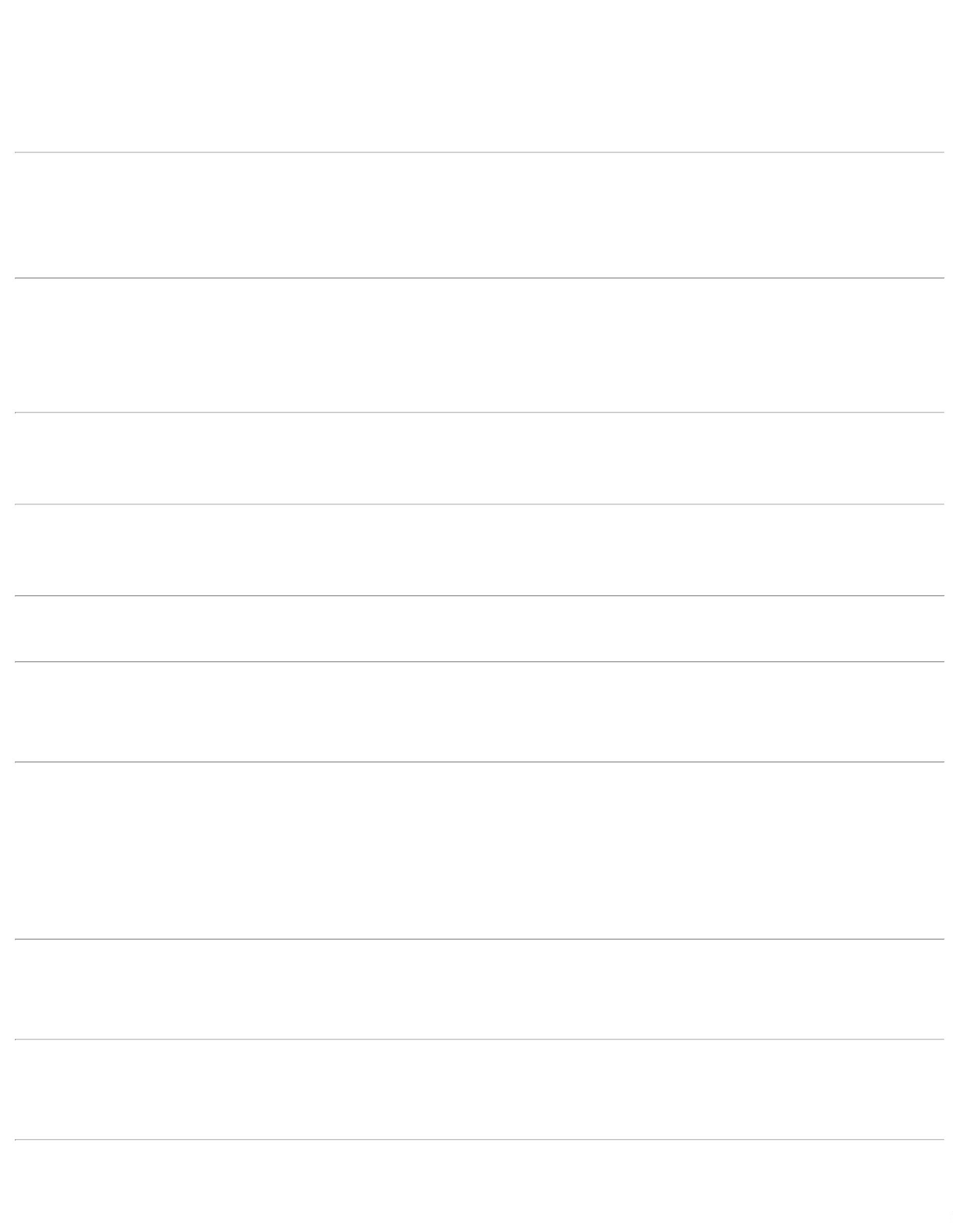 INSTITUIÇÃO, OU SEJA,PAGAMENTO ANTECIPADO.;CONSIDERANDO ASCONDIÇÕES ESTABELECIDASNO REGULAMENTO DECOMPRAS DE GOIÁS, OSFORNECEDORES RM EWERBRAN NÃO ATENDEM ASPOLÍTICAS FINANCEIRAS DAINSTITUIÇÃO, OU SEJA,PAGAMENTO ANTECIPADO.OFORNECEDOR LOGMEDRESPONDEUTiagoFarias DeSouzaMETRONIDAZOL 40mg/ml 120ml*EMS GENERICO* (C1) -- EMSGENERICOSFARMATERMEDICAMENTOSLTDAMETRONIDAZOL SUSP. ORAL 40MGML FR 100ML - FRASCOMETRONIDAZOL 40mg/ml 120ml*EMS GENERICO* (C1)R$R$8324970-UN3 FrascoR$ 44,9400/14,9800 0,000025/08/202209:42INCORRETAMENTE O ITEMSOLICITADO.;CONSIDERANDO ASCONDIÇÕES ESTABELECIDASNO REGULAMENTO DETiagoFarias DeSouzaNIFEDIPINA RET 20mg30Cpr(NIFEDIPRESS)*S*MEDQUIMIC- MEDQUIMICA IND.FARM.LTDAFARMATERMEDICAMENTOSLTDACOMPRAS DE GOIÁS, OSFORNECEDORES ATIVA EWERBRAN NÃO ATENDEM ASPOLÍTICAS FINANCEIRAS DAINSTITUIÇÃO, OU SEJA,PAGAMENTO ANTECIPADO.NIFEDIPINO 20MG LIBERACAOLENTA - COMPRIMIDONIFEDIPINA RET 20mg30Cpr(NIFEDIPRESS)*S*MEDQUIMICR$R$91500552467008---CPUNCS300 Comprimido R$ 126,00000,4200 0,0000-25/08/202209:42;CONSIDERANDO ASCONDIÇÕES ESTABELECIDASNO REGULAMENTO DECOMPRAS DE GOIÁS, OSFORNECEDORES MEDTiagoFarias DeSouzaNISTATINA Creme Vag 60g+Aplic*GENERICO* -- GEOLAB INDUSTRIAFARMACEUTICA LTDAFARMATERMEDICAMENTOSLTDANISTATINA CREME VAGINAL 60 G -TUBONISTATINA Creme Vag 60g+Aplic*GENERICO*R$R$9350 TuboR$ 778,5000CENTER, ATIVA, RM E15,5700 0,0000WERBRAN NÃO ATENDEM ASPOLÍTICAS FINANCEIRAS DAINSTITUIÇÃO, OU SEJA,PAGAMENTO ANTECIPADO.25/08/202209:42;CONSIDERANDO ASCONDIÇÕES ESTABELECIDASNO REGULAMENTO DECOMPRAS DE GOIÁS, OFORNECEDOR ATIVA NÃOATENDE AS POLÍTICASFINANCEIRAS DATiagoFarias DeSouzaFARMATERMEDICAMENTOSLTDANITROFURANTOINA 100MG -COMPRIMIDOMACRODANTINA 100mg 28cps *M*(C1) -- NEOQUIMICAMACRODANTINA 100mg 28cps *M*(C1)R$R$94112 ComprimidoR$ 60,48000,5400 0,000025/08/202209:42INSTITUIÇÃO, OU SEJA,PAGAMENTO ANTECIPADO.;CONSIDERANDO ASCONDIÇÕES ESTABELECIDASNO REGULAMENTO DETiagoFarias DeSouzaBABY MED 45g *S* CIMED -- CIMEDINDUSTRIA DE MEDICAMENTOSLTDAFARMATERMEDICAMENTOSLTDACOMPRAS DE GOIÁS, OSFORNECEDORES ATIVA EWERBRAN NÃO ATENDEM ASPOLÍTICAS FINANCEIRAS DAINSTITUIÇÃO, OU SEJA,PAGAMENTO ANTECIPADO.OXIDO DE ZINCO + VIT. A+D TUBOR$R$R$991794838046---UNFRCPBABY MED 45g *S* CIMED120 Tubo45G - TUBO11,0900 0,00001.330,800025/08/202209:42TiagoFarias DeSouza;OS FORNECEDORES BD EGROW VIT BB 20ml GTS (SOMENTECOTACAO) -- CIFARMA CIENTIFICAFARMACEUTICA LTDAFARMATERMEDICAMENTOSLTDAPOLIVITAMINICO SOL ORAL 20ML -FRASCOGROW VIT BB 20ml GTS (SOMENTECOTACAO)FORMULA PAULISTA NÃOR$R$R$10250 FrascoATINGIRAM VALOR MINIMO 41,9000 0,0000PARA FATURAMENTO.2.095,000025/08/202209:42;CONSIDERANDO ASCONDIÇÕES ESTABELECIDASNO REGULAMENTO DECOMPRAS DE GOIÁS, OFORNECEDOR GLOBAL NÃOATENDE AS POLÍTICASFINANCEIRAS DATiagoFarias DeSouzaUTROGESTAN 200mg 14cap *M*Besins Healthcare -- BESINSHEALTHCARE BRASIL COM E DISTDE MED LTDAFARMATERMEDICAMENTOSLTDAUTROGESTAN 200mg 14cap *M*Besins HealthcareR$R$103 PROGESTERONA 200 MG - CAPSULA 33354154 CapsulaR$ 762,30004,9500 0,000025/08/202209:42INSTITUIÇÃO, OU SEJA,PAGAMENTO ANTECIPADO.;CONSIDERANDO ASCONDIÇÕES ESTABELECIDASNO REGULAMENTO DECOMPRAS DE GOIÁS, OSFORNECEDORES WERBRAN,DROGARIA NOVAESPERANÇA, GLOBAL E ATIVANÃO ATENDEM AS POLÍTICASFINANCEIRAS DATiagoFarias DeSouzaSINVASTATINA 20mg 30cpr*GENERICO* -- SANDOZ DO BRASILIND. FARM. LTDAFARMATERMEDICAMENTOSLTDASINVASTATINA 20MG -COMPRIMIDOSINVASTATINA 20mg 30cpr*GENERICO*R$R$11310188-CP30 ComprimidoR$ 9,90000,3300 0,000025/08/202209:42INSTITUIÇÃO, OU SEJA,PAGAMENTO ANTECIPADO.;CONSIDERANDO ASCONDIÇÕES ESTABELECIDASNO REGULAMENTO DECOMPRAS DE GOIÁS, OSFORNECEDORES MEDCENTER, ATIVA E WERBRANNÃO ATENDEM AS POLÍTICASFINANCEIRAS DATiagoFarias DeSouzaNERVAMIN 300mg 30cp *S*(VITAMINA B1) PRATI -- PRATI,DONADUZZI CIA LTDAFARMATERMEDICAMENTOSLTDANERVAMIN 300mg 30cp *S*(VITAMINA B1) PRATIR$R$120TIAMINA 300MG - COMPRIMIDO10560-CP30 ComprimidoR$ 23,10000,7700 0,000025/08/202209:42INSTITUIÇÃO, OU SEJA,PAGAMENTO ANTECIPADO.TotalParcial:R$2373.010.832,8500Total de Itens da Cotação: 124Total de Itens Impressos: 25Programaçãode EntregaPreçoUnitário FábricaPreçoRent(%)ProdutoCódigoFabricanteEmbalagemFornecedorComentárioJustificativaQuantidadeValor Total UsuárioSULFATO DEZINCO -SULFATO DEZINCO -FRASCO -SULFATO DEZINCO -TiagoFarias DeSouzaFamaderFarmácia deManipulaçãoLtda - MeSULFATO DE ZINCO 10MG/ML SOLORAL FR 20ML- MANIPULADO -FRASCOBICARBONATO DE SODIO 2.5G ENV20,00 cada frascoR$R$11437867-SULFATO DE ZINCO , Famader-7 FrascoR$ 129,5000R$ 129,500018,5000 0,000025/08/202209:42FamaderFRASCOTotalParcial:7.0Total de Itens da Cotação: 124Total de Itens Impressos: 1Programaçãode EntregaPreçoUnitário FábricaPreçoRent(%)ProdutoCódigoFabricanteEmbalagemFornecedorComentárioJustificativaQuantidadeValor Total Usuário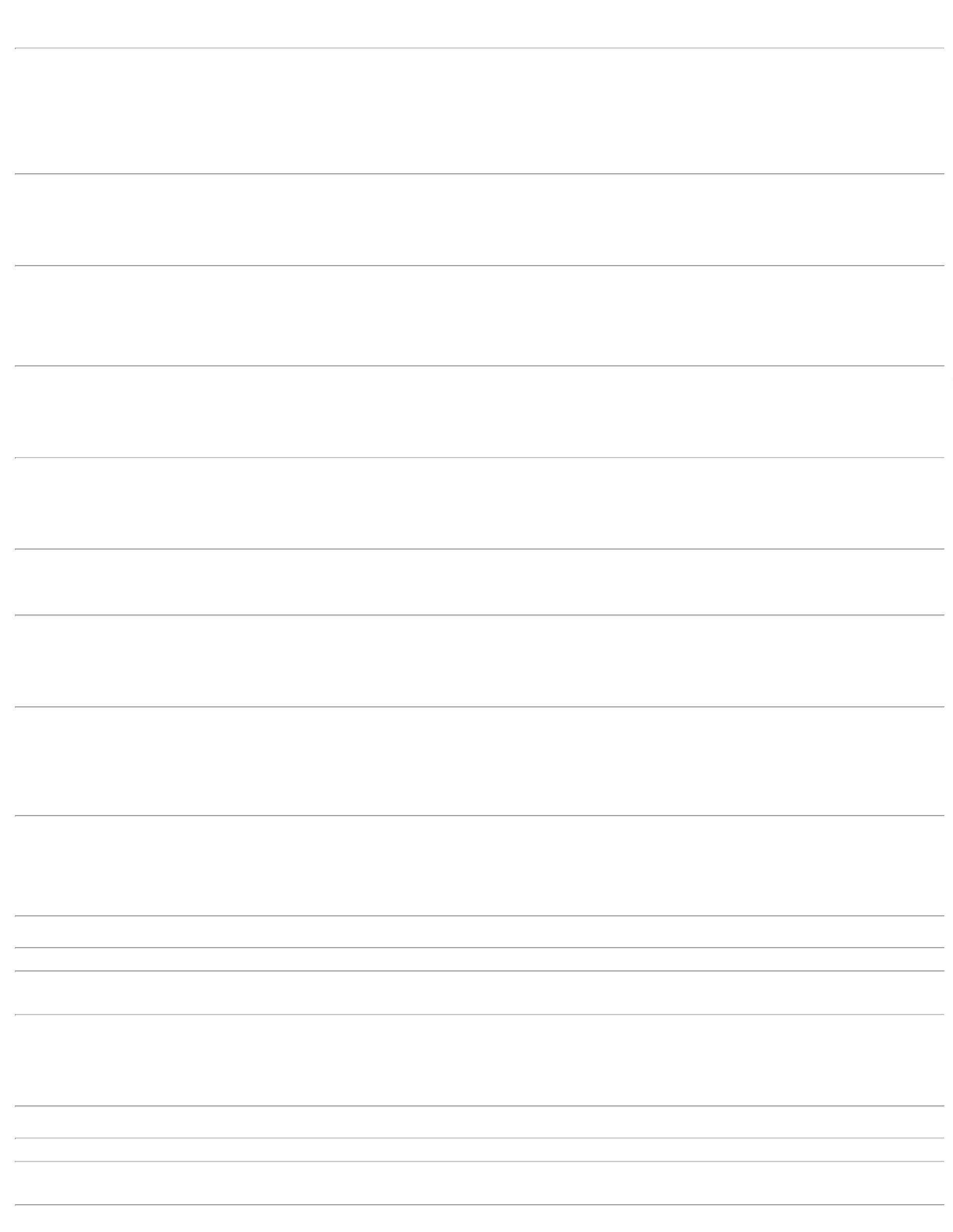 Cloreto deSodio 0,9% -00ML - 9 MG -CAIXA -SOLUCAOINJETAVEL -TiagoFarias DeSouza5GmedFarmaceuticaLtdaCLORETO DE SODIO SOL. INJ. 0.9%Cloreto de Sodio 0,9% - 500ML ,HALEX ISTARR$R$R$3633776-null-2010 Bolsa500ML - BOLSA - BOLSA13,9000 0,000027.939,000025/08/202209:42HALEX ISTARCAIXATotalParcial:R$2010.027.939,0000Total de Itens da Cotação: 124Total de Itens Impressos: 1Programaçãode EntregaPreçoUnitário FábricaPreçoRent(%)ProdutoCódigoFabricanteEmbalagemFornecedorComentárioJustificativaQuantidadeValor Total Usuário;FORNECEDOR ELLOAPONTOU ESTOQUE ZERADO.CONSIDERANDO ASCONDIÇÕES ESTABELECIDASNO REGULAMENTO DETiagoFarias DeHospdrogasComercial Ltda -EPPFUROSEMIDA SOL INJ 20 MG 2 ML -AMPOLAFUROSEMIDA (GEN) 20MG SOL INJIM/EV AMP 2ML - HYPOFARMACOMPRAS DE GOIÁS, OSFORNECEDORES ALFA, PROHEALTH, MGMED E VIRTUALNÃO ATENDEM AS POLÍTICASFINANCEIRAS DAR$R$R$Souza605622-UNIDADE-700 Ampola2,4200 0,00001.694,000025/08/202216:14INSTITUIÇÃO, OU SEJA,PAGAMENTO ANTECIPADO.TotalParcial:R$700.01.694,0000Total de Itens da Cotação: 124Total de Itens Impressos: 1Programaçãode EntregaPreçoUnitário FábricaPreçoRent(%)ProdutoCódigoFabricanteEmbalagemFornecedorComentárioJustificativaQuantidadeValor Total UsuárioALGINATO CALCIO E SODIO APROX.85G - GEL HIDRATANTETiagoFarias DeSouzaABSORVENTE, NÃO-ESTÉRIL,COMPOSTO DE ALGINATO DECÁLCIO E CARBOXIMETILCELULOSE 17934SÓDICA, TRANSPARENTE EVISCOSO, REGISTRO NOMINISTÉRIO DA SAÚDE (ANVISA).TUBO 85 GRAMAHospfarIndustria eComercio deProdutos;O FORNECEDOR COMERCIALRIOCLARENSE COTOUEMBALAGEM MAIOR QUE AQUANTIDADE SOLICITADA.SAF GEL/HIDRAT C/ALGINATO DECALCIO 85GR$R$9-CONVATECCX/01TB/85GR2 TuboR$ 76,000038,0000 0,000025/08/202209:42Hospitalares SATiagoFarias DeSouzaHospfarIndustria eComercio deProdutosBETAMETASONA SOL INJ 6MG/MLCELESTONE SOLUSPAN SUSP INJCX/1AMPX1MLR$R$R$12888056337795621----MANTECORPCX/1AMPX1MLCX/50AMPX2MLCX/100CPR----200 Ampola200 Ampola1ML - AMPOLA5,8200 0,00001.164,000025/08/202209:42Hospitalares SATiagoFarias DeSouzaHospfarIndustria eComercio deProdutosBROMOPRIDA SOL INJ 5 MG/ ML 2ML - AMPOLABROMOPRIDA 10MG INJ IMIVCX/50AMX2ML (G)R$R$WASSERR$ 400,00002,0000 0,000025/08/202209:42Hospitalares SATiagoFarias DeSouzaHospfarIndustria eComercio deProdutosMISOPROSTOL COMP VAGINAL* PROSTOKOS 25MCG CX/100CPRVAGR$R$R$4404344042HEBRON200 Comprimido250 Comprimido25MCG (M)7,7365 0,00001.547,300025/08/202209:42Hospitalares SATiagoFarias DeSouzaHospfarIndustria eComercio deProdutosMISOPROSTOL COMP. VAGINAL00MCG (M)* PROSTOKOS 200MCG CX/50CPRVAGR$R$R$HEBRONCX/50CPR232,4000 0,00008.100,000025/08/202209:42Hospitalares SA;CONSIDERANDO ASCONDIÇÕES ESTABELECIDASNO REGULAMENTO DECOMPRAS DE GOIÁS, OFORNECEDOR CRISTALIANÃO ATENDE AS POLÍTICASFINANCEIRAS DATiagoFarias DeSouzaHospfarIndustria eComercio deProdutosTROPICAMIDA 1% SOL. OFTALMICAFR. 5ML - FRASCOMYDRIACYL 1% SOL OFTALCX/1FRX5MLR$R$11222321006--ALCONCX/1FR/5ML6 FrascoR$ 67,080011,1800 0,000025/08/202209:42Hospitalares SAINSTITUIÇÃO, OU SEJA,PAGAMENTO ANTECIPADO.TiagoFarias DeSouzaHospfarIndustria eComercio deProdutosVANCOMICINA PO P/ SOL INJPO P/SOL INJCX/25FACLOR VANCOMICINA 500MG PO INJCX/25FA (GR$R$6068ABL-200 FrascoR$ 774,6400500MG - FRASCO 500MG3,8732 0,000025/08/202209:42Hospitalares SATotalParcial:R$1058.012.129,0200Total de Itens da Cotação: 124Total de Itens Impressos: 7Programaçãode EntregaPreçoUnitário FábricaPreçoRent(%)ProdutoCódigoFabricanteEmbalagemFornecedorComentárioJustificativaQuantidadeValor Total Usuário;OS FORNECEDORES ADAINERS E CIENTIFICACOTARAM EMBALAGEMMAIOR QUE OSOLICITADO.CONSIDERANDOAS CONDIÇÕESTiagoFarias DeSouzaLOGMED5 MG COM CT DISTRIBUIDORA2R$R$240CAPTOPRIL 25MG - COMPRIMIDO4167--CAPTOPRIL, GLOBOBL AL PLASTRANS X 30E LOGISTICAHOSPITALAREIRELInullnullESTABELECIDAS NO60 ComprimidoR$ 3,52200,0587 0,0000REGULAMENTO DE COMPRASDE GOIÁS, O FORNECEDORWERBRAN NÃO ATENDE ASPOLÍTICAS FINANCEIRAS DAINSTITUIÇÃO, OU SEJA,PAGAMENTO ANTECIPADO.25/08/202209:425ESPIRONOLACTONA 25MG -COMPRIMIDO14417ESPIRONOLACTONA, GEOLAB25 MG COM CTBL AL PLASLOGMEDDISTRIBUIDORAE LOGISTICAHOSPITALAREIRELI;CONSIDERANDO ASCONDIÇÕES ESTABELECIDAS 0,5287 0,0000NO REGULAMENTO DECOMPRAS DE GOIÁS, OSFORNECEDORES ATIVA,R$R$120 ComprimidoR$ 63,4440TiagoFarias DeSouzaTRANS X 60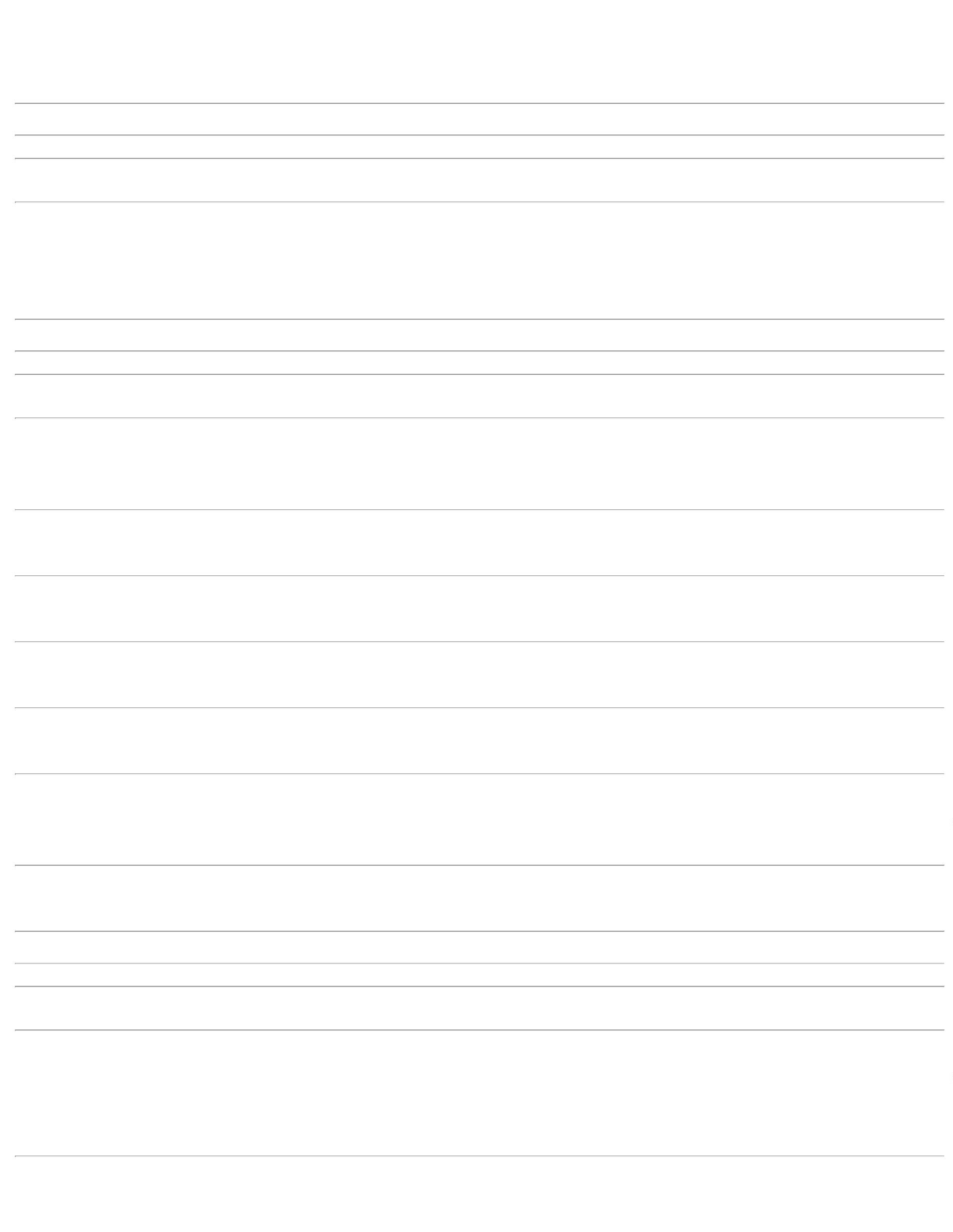 DROGARIA NOVA ESPERANÇAE WERBRAN NÃO ATENDEMAS POLÍTICAS FINANCEIRASDA INSTITUIÇÃO, OU SEJA,PAGAMENTO ANTECIPADO.25/08/202209:42;FORNECEDOR F&FINFORMOU QUE ESTA COMESTOQUE ZERADO PARA ESSEITEM. CONSIDERANDO ASCONDIÇÕES ESTABELECIDASNO REGULAMENTO DECOMPRAS DE GOIÁS, OFORNECEDOR EDIGE NÃOATENDE AS POLÍTICASTiagoFarias DeSouzaLOGMEDDISTRIBUIDORAE LOGISTICAHOSPITALAREIRELI20 MG/ML SOLLIDOCAINA SOL INJ 2% S/VASOCONSTRITOR 20ML - FRASCOCLORIDRATO DE LIDOCAINA,HIPOLABORINJ CX 25 FAVD TRANS X 20MLR$R$R$765828-null125 Frasco10,1440 0,00001.268,000025/08/202209:42FINANCEIRAS DAINSTITUIÇÃO, OU SEJA,PAGAMENTO ANTECIPADO.;CONSIDERANDO ASCONDIÇÕES ESTABELECIDASNO REGULAMENTO DECOMPRAS DE GOIÁS, OFORNECEDOR MCW NÃOATENDE AS POLÍTICASFINANCEIRAS DATiagoFarias DeSouzaLOGMEDDISTRIBUIDORAE LOGISTICAHOSPITALAREIRELIPROTAMINA 1000 UI/ML SOL INJPROTAMINA 1000 UI/ML (5ML) INJ.,CELLERAR$R$1105162012021580--CAIXAnullnull25 AmpolaR$ 112,64755ML - AMPOLA4,5059 0,000025/08/202209:42INSTITUIÇÃO, OU SEJA,PAGAMENTO ANTECIPADO.TiagoFarias DeSouzaLOGMEDDISTRIBUIDORAE LOGISTICAHOSPITALAREIRELISULFATO FERROSO SOL. ORAL FR.SULFATO FERROSO SOL. ORAL FR.30ML, NATULABR$R$unidade-5 FrascoR$ 5,764030ML - FRASCO1,1528 0,000025/08/202209:42TotalParcial:R$335.01.453,3775Total de Itens da Cotação: 124Total de Itens Impressos: 5Programaçãode EntregaPreçoUnitário FábricaPreçoRent(%)ProdutoCódigoFabricanteEmbalagemFornecedorComentárioJustificativaQuantidadeValor Total UsuárioTiagoFarias DeSouzaMEDCOMCOMERCIO DEMEDICAMENTOSHOSPITALARESLTDA250 MG/MLAMICACINA SOL. INJ. 500 MG 2ML -AMPOLASULFATO DE AMICACINA, TEUTOBRAS.SOL INJ CT 50AMP VD TRANSX 2MLR$R$R$105655528----nullnullnullnull-200 Ampola6,3000 0,00001.260,000025/08/202209:42TiagoFarias DeSouza1.200.000 UIMEDCOMPO SUS INJ CT COMERCIO DE50 FA + DIL X MEDICAMENTOSBENZILPENICILINA BENZATINA POP/ SOL. INJ. 1.200.000 UI - FRASCO 23570AMPOLA - FRASCO/AMPOLAR$R$1BEPEBEN, TEUTO BRAS.---50 Frasco/Ampola R$ 395,00007,9000 0,00004 ML (EMBHOSP)HOSPITALARESLTDA25/08/202209:42TiagoFarias DeSouzaMEDCOMCOMERCIO DEPO INJ CX 50 MEDICAMENTOS5.000.000 UIBENZILPENICILINA POTASSICA SOLINJ 5.000.000UI - FRASCO/AMPOLAR$R$14249564995ARICILINA, BLAU50 Frasco/Ampola R$ 298,50005,9700 0,0000FAHOSPITALARESLTDA25/08/202209:42TiagoFarias DeSouzaMEDCOMCOMERCIO DEMEDICAMENTOSHOSPITALARESLTDA250 MG SOLDOBUTAMINA SOL INJ 250MG/20MLCLORIDRATO DE DOBUTAMINA,TEUTO BRAS.INJ IV CX 50AMP VD TRANSX 20 MLR$R$R$200 Ampola-AMPOLA5,0000 0,00001.000,000025/08/202209:42;CONSIDERANDO ASCONDIÇÕES ESTABELECIDASNO REGULAMENTO DECOMPRAS DE GOIÁS, OSFORNECEDORES CRISTALIA EMGMED NÃO ATENDEM ASPOLÍTICAS FINANCEIRAS DAINSTITUIÇÃO, OU SEJA,ENOXAPARINA SODICA 40MG/ML -SERINGA PRE-PREENCHIDA - (SC) -100 MG/MLSOL INJ CT 6SER PREENCVD TRANS X0,4 ML + SISTSEGURANCATiagoFarias DeSouzaMEDCOMCOMERCIO DEMEDICAMENTOSHOSPITALARESLTDA>COM DISPOSITIVO DER$R$R$4838989-VERSA, EUROFARMAnull102 SeringaSEGURANÇA DE ACORDO COM NR-17,0000 0,00001.734,000032 E PORT. 1746 DE 30 DE AGOSTODE 2011.25/08/202209:42PAGAMENTO ANTECIPADO.ENOXAPARINA SODICA 60MG/MLSERINGA PRE - PREENCHIDA ->COM AÇÃO PARA TRATAMENTO DATROMBOSE VENOSA PROFUNDA(TEP) E PARA TROMBOEMBOLISMOVENOSO (TEV), ANGINA INSTAVEL,INFARTO DO MIOCARDIO, COMPREVENÇÃO DE TROMBOS NACIRCULAÇÃO EXTRACORPOREADURANTE HEMODIALISE. AMEDICAÇÃO DEVERÁ CONTERTODAS AS AÇÕES;O FORNECEDOR MEDILARTiagoFarias DeSouza60 MG SOL INJSC/IV CT 10SER PREENC MEDICAMENTOSVD TRANS X0,6 MLMEDCOMCOMERCIO DECOTOU MARCA ENOXALOW, AQUAL NÃO É UTILIZADA NAUNIDADE DEVIDO SERADMINISTRADO POR VIAINTRAVENOSA.R$R$4939001-NOXX, BLAUnull50 SeringaR$ 950,000019,0000 0,0000HOSPITALARESLTDA25/08/202209:42FARMACOLÓGICAS CITADAS -SERINGA PRE-PREENCHIDA -SERINGA;CONSIDERANDO ASCONDIÇÕES ESTABELECIDASNO REGULAMENTO DETiagoFarias DeSouzaMEDCOMCOMERCIO DEMEDICAMENTOSHOSPITALARESLTDA2MG/ML SOLINJ CX C/5 AMPVD TRANS X 10MLCOMPRAS DE GOIÁS, OSFORNECEDORES ATIVA ECRISTALIA NÃO ATENDEM ASPOLÍTICAS FINANCEIRAS DAINSTITUIÇÃO, OU SEJA,PAGAMENTO ANTECIPADO.ETOMIDATO SOL INJ 2MG/ ML 10ML(M) - AMPOLAR$R$56141864338244--ETOMIDATO, BLAUnullnull10 AmpolaR$ 109,000010,9000 0,000025/08/202209:42TiagoFarias DeSouzaMEDCOMCOMERCIO DEMEDICAMENTOSHOSPITALARESLTDA5000 UI/MLHEPARINA SODICA 5000 UI/0.25MLSUBCUTANEO - AMPOLASOL INJ CX 25FA VD INC X 5MLR$R$HEMOFOL, CRISTALIA-25 AmpolaR$ 152,50006,1000 0,000025/08/202209:42TiagoFarias DeSouzaMEDCOMCOMERCIO DELIOF INJ CX 50 MEDICAMENTOSFA VD TRANS HOSPITALARESLTDA500 MG POHIDROCORTISONA SOL. INJ. 500MG - FRASCOR$R$68675625--ANDROCORTIL, TEUTO BRAS.DIMORF, CRISTALIAnullnull-50 FrascoR$ 235,0000R$ 860,00004,7000 0,000025/08/202209:42MORFINA SOL INJ 0,2MG/ML 1MLRAQUI (M) - AMPOLA185610,2 MG/ML SOLINJ CX 50MEDCOMCOMERCIO DEMEDICAMENTOS;CONSIDERANDO ASR$R$200 AmpolaTiagoFarias DeSouzaCONDIÇÕES ESTABELECIDAS 4,3000 0,0000NO REGULAMENTO DE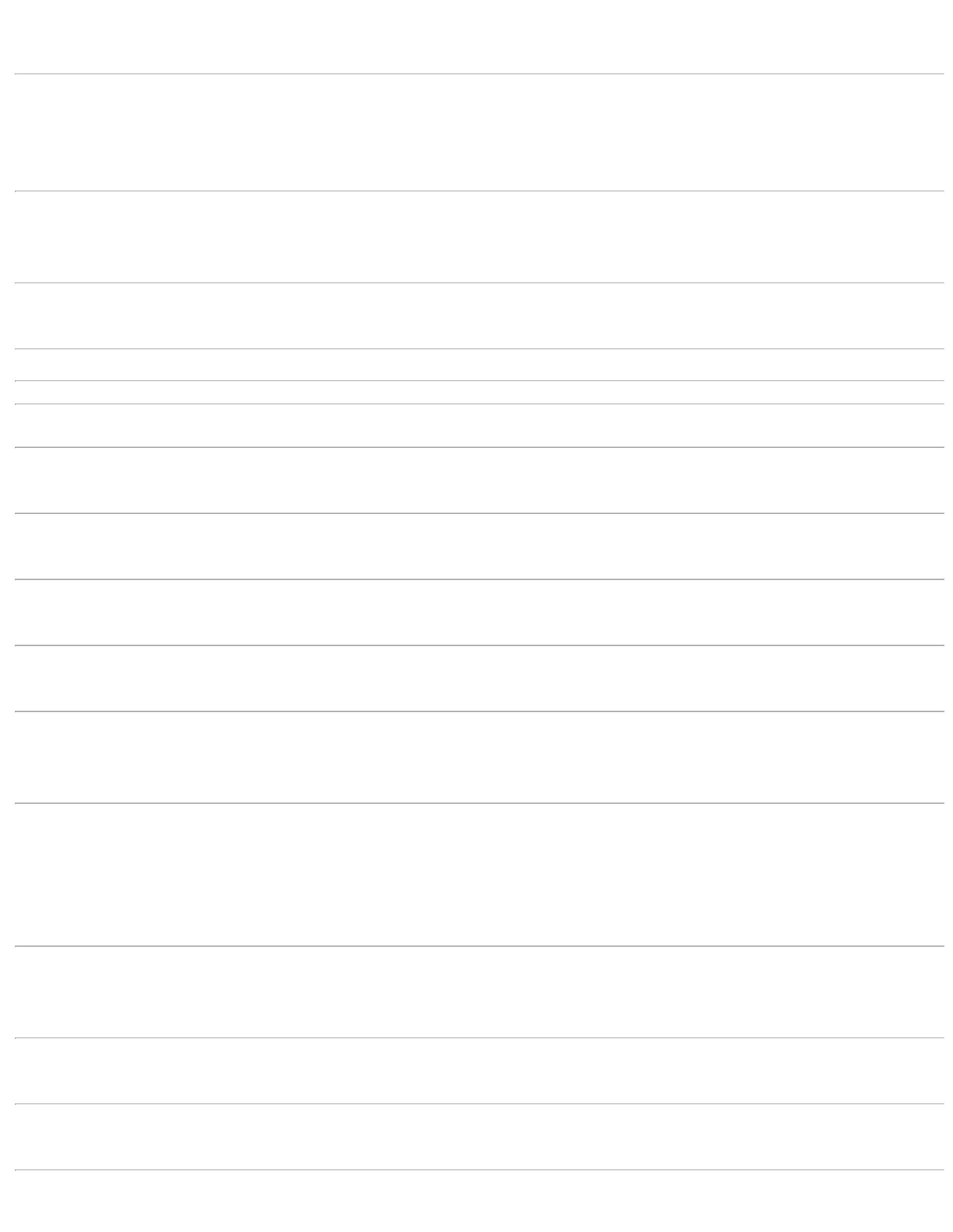 ENVOL AMP VD HOSPITALARESCOMPRAS DE GOIÁS, OFORNECEDOR CRISTALIANÃO ATENDE AS POLÍTICASFINANCEIRAS DAAMB X 1 MLLTDA25/08/202209:42INSTITUIÇÃO, OU SEJA,PAGAMENTO ANTECIPADO.TiagoFarias DeSouza2MG/ML SOLMEDCOMCOMERCIO DEINJ IV CX 50AMP VD AMB X MEDICAMENTOSNOREPINEFRINA SOL. INJ. 2MG/MLML - AMPOLAHEMITARTARATO DENOREPINEFRINA, HYPOFARMAR$R$9543081---nullnull---100 Ampola300 Frasco20 FrascoR$ 330,000043,3000 0,00004ML (EMBHOSP)HOSPITALARESLTDA25/08/202209:42TiagoFarias DeSouzaMEDCOMCOMERCIO DEMEDICAMENTOSHOSPITALARESLTDA(4,0 + 0,5) GPO SOL INFUSIV CX 25 FA VDTRANSPIPERACILINA + TAZOBACTAM00 SOLUCAO INJETAVEL - FRASCO 4,5 13648GPIPERACILINA SODICA +TAZOBACTAM SODICO, FRESENIUSKABIR$R$R$1116,7000 0,00005.010,000025/08/202209:42TiagoFarias DeSouzaMEDCOMCOMERCIO DEMEDICAMENTOSHOSPITALARESLTDA100 MG PO INJSUXAMETONIO SOL. INJ. 100MG -IV/IM CX 10 FAVD TRANS X 10MLR$R$1715044SUCCITRAT, BLAUVENCIMENTO: 18/06/2023R$ 156,0000FRASCO7,8000 0,000025/08/202209:42TotalParcial:R$1357.012.490,0000Total de Itens da Cotação: 124Total de Itens Impressos: 13Programaçãode EntregaPreçoUnitário FábricaPreçoRent(%)ProdutoCódigoFabricanteEmbalagemFornecedorComentárioJustificativaQuantidadeValor Total Usuário;CONSIDERANDO ASCONDIÇÕES ESTABELECIDASNO REGULAMENTO DECOMPRAS DE GOIÁS, OFORNECEDOR FENIX NÃOATENDE AS POLÍTICASFINANCEIRAS DATiagoFarias DeSouzaMedilarDEXAMETASONA 2MG/ML 1ML C/100AMP IM/IV GEN FARMACE, FARMACEIND. QUIMICO FARM. CEARENSELTDAImportacao eDistribuicao deProdutos MedicoHospitalares S/ADEXAMETASONA SOL INJ 2 MG 1 MLDEXAMETASONA 2MG/ML 1ML C/100AMP IM/IV GEN FARMACER$R$395174-AM100 AmpolaR$ 132,5000-AMPOLA1,3250 0,000025/08/202209:42INSTITUIÇÃO, OU SEJA,PAGAMENTO ANTECIPADO.;CONSIDERANDO ASCONDIÇÕES ESTABELECIDASNO REGULAMENTO DECOMPRAS DE GOIÁS, OSFORNECEDORES CRISTALIA ESULMEDIC NÃO ATENDEM ASPOLÍTICAS FINANCEIRAS DAINSTITUIÇÃO, OU SEJA,TiagoFarias DeSouzaMedilarHEPARINA SOD. 5000 U.I. / ML INJ.HEPARINA 5000UI/ML 5ML 50 F/ASANVAL PARINEX, HIPOLABORFARMACEUTICA LTDAImportacao eDistribuicao deProdutos MedicoHospitalares S/A5ML -> HEPARINA. SODICA SOL.INJ. 5.000 UI/ML F/A 5ML-EV -FRASCO/AMPOLAHEPARINA 5000UI/ML 5ML 50 F/A IVSANVAL PARINEXR$R$635154165624-----50 Frasco/Ampola R$ 845,000016,9000 0,000025/08/202209:42PAGAMENTO ANTECIPADO.TiagoFarias DeSouzaMedilar100 MG PO INJ Importacao eCX FA VD Distribuicao deTRANS X 50 Produtos MedicoHospitalares S/AHIDROCORTISONA PO P/ SOL. INJ.00 MG - FRASCOSUCCINATO SODICO DEHIDROCORTISONA, BLAUSIEGELHIDROCORTISONA 100MG 50 F/AIM/IV S/DIL GEN BLAU;FORNECEDOR CIENTIFICAINFORMOU FALTA DO ITEM. 3,5000 0,0000R$R$650 FrascoR$ 175,0000125/08/202209:42;CONSIDERANDO ASCONDIÇÕES ESTABELECIDASNO REGULAMENTO DETiagoFarias DeSouzaMedilarImportacao e500 MG COMREV CT BL ALPLAS TRANS XCOMPRAS DE GOIÁS, OSFORNECEDORES ATIVA EGLOBAL NÃO ATENDEM ASPOLÍTICAS FINANCEIRAS DAINSTITUIÇÃO, OU SEJA,PAGAMENTO ANTECIPADO.R$R$8METILDOPA 500 MG - COMPRIMIDO 5003METILDOPA, EMSDistribuicao de METILDOPA 500MG 30 CP GEN EMSProdutos MedicoHospitalares S/A1020 Comprimido R$ 887,40000,8700 0,00003025/08/202209:4220 MG PÓ LIOFTiagoFarias DeSouzaMedilarImportacao eDistribuicao deProdutos MedicoHospitalares S/ASOL INJ CX 50FA VD TRANS+ 50 AMP PLASDIL X 2 MLTENOXICAM PO P/ SOL INJ 20MG -TENOXICAN 20MG 50 F/A + DIL 2MLIM/IV GEN EUROFARMAR$R$R$1196484TENOXICAM, EUROFARMA-1000 AmpolaAMPOLA 20MG6,8800 0,00006.880,000025/08/202209:42(EMB HOSP)TotalParcial:R$2220.08.919,9000Total de Itens da Cotação: 124Total de Itens Impressos: 5Programaçãode EntregaPreçoUnitário FábricaPreçoRent(%)ProdutoCódigoFabricanteEmbalagemFornecedorComentárioJustificativaQuantidadeValor Total Usuário;CONSIDERANDO ASCONDIÇÕES ESTABELECIDASNO REGULAMENTO DECOMPRAS DE GOIÁS, OFORNECEDOR MED CENTERNÃO ATENDE AS POLÍTICASFINANCEIRAS DAINSTITUIÇÃO, OU SEJA,PAGAMENTOANTECIPADO.FORNECEDORESAGILLE E PROMERCANTILNÃO ATINGIRAM VALORMINIMO PARATiagoFarias DeSouzaPró-saúdeDistribuidora DeMedicamentosEireli - MeDesc: ACIDO GRAXOS 100MLALMOTOLIA (DERMAEX) / Marca:NUTRIEXACIDO GRAXO ESSEN. AGE+TCMOLEO VEGETAL FR 100ML - FRASCOR$R$338967-NUTRIEXUNIDADE24 FrascoR$ 95,76003,9900 0,000025/08/202209:42FATURAMENTO.TiagoFarias DeSouzaPró-saúdeDistribuidora DeMedicamentosEireli - MeDesc: VALPROATO SODIO250MG/5ML XPE 100ML C1 / Marca:TEUTOACIDO VALPROICO XAROPE50MG/5ML 100ML (M) - UNIDADER$R$418652-TEUTOFRASCO-2 UnidadeR$ 7,180023,5900 0,000025/08/202209:42;CONSIDERANDO ASCONDIÇÕES ESTABELECIDASNO REGULAMENTO DECOMPRAS DE GOIÁS, OFORNECEDOR MED CENTERNÃO ATENDE AS POLÍTICASFINANCEIRAS DAINSTITUIÇÃO, OU SEJA,PAGAMENTO ANTECIPADO. OFORNECEDOR CIENTIFICAINFORMOU FALTA DO ITEM.TiagoFarias DeSouzaPró-saúdeDistribuidora DeMedicamentosEireli - MeDesc: CARBONATO DE CALCIO500MG C/60 (IMECALCIO 1250) /Marca: NUTIVITCARBONATO DE CALCIO 500MG -COMPRIMIDOR$R$2510083-NUTIVITFRASCO540 ComprimidoR$ 71,98200,1333 0,000025/08/202209:42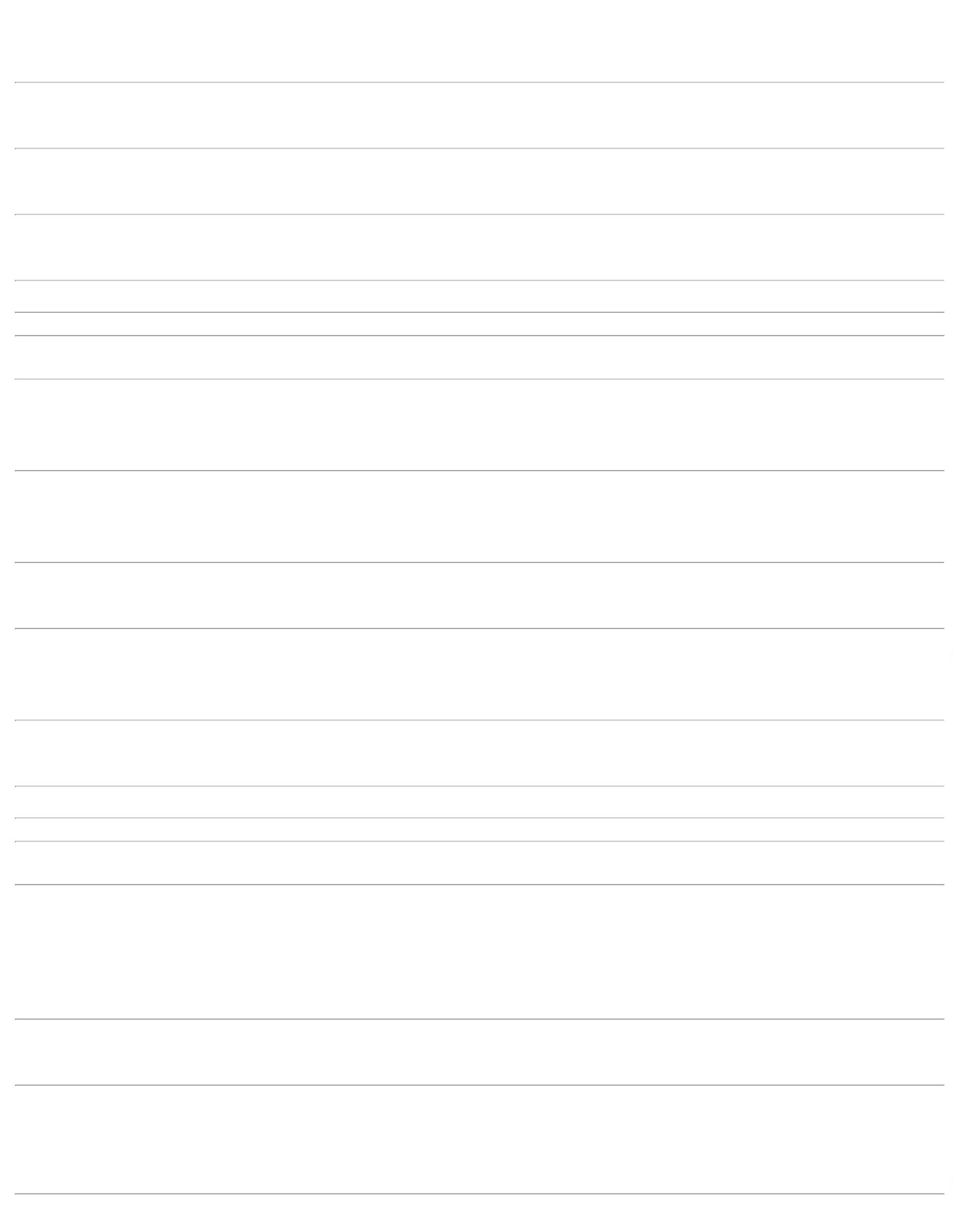 53FENOBARBITAL SOL ORAL 4% 20ML 18620(M) - UNIDADE-FENOCRIS, CRISTALIA40MG/ML SOLPró-saúdeDesc: FENOBARBITAL 40MG/ML GTS;CONSIDERANDO ASR$R$10 UnidadeR$ 49,5000TiagoFarias DeSouzaOR CX 10 FR Distribuidora De 10X20ML (FENOCRIS) B1 / Marca: CONDIÇÕES ESTABELECIDAS 4,9500 0,0000GOT VD AMB X Medicamentos20 ML Eireli - MeCRISTALIANO REGULAMENTO DECOMPRAS DE GOIÁS, OSFORNECEDORES MED CENTERE MCW NÃO ATENDEM ASPOLÍTICAS FINANCEIRAS DAINSTITUIÇÃO, OU SEJA,25/08/202209:42PAGAMENTO ANTECIPADO.;CONSIDERANDO ASCONDIÇÕES ESTABELECIDASNO REGULAMENTO DECOMPRAS DE GOIÁS, OSFORNECEDORES WERBRAN EATIVA NÃO ATENDEM ASPOLÍTICAS FINANCEIRAS DA 0,2750 0,0000INSTITUIÇÃO, OU SEJA,PAGAMENTO ANTECIPADO. OFORNECEDOR CIENTIFICATiagoFarias DeSouza600 MG COMPró-saúdeDesc: IBUPROFENO 600MG CPR C/20(ALGY-FLANDERIL) / Marca:VITAMEDICCT BL AL PLAS Distribuidora DePVC TRANS XR$R$68IBUPROFENO 600MG - COMPRIMIDO 6986-ALGY-FLANDERIL, VITAMEDIC1000 Comprimido R$ 275,0000MedicamentosEireli - Me2025/08/202209:42COTOU EMBALAGEMSUPERIOR AO SOLICITADO.;CONSIDERANDO ASCONDIÇÕES ESTABELECIDASNO REGULAMENTO DETiagoFarias DeSouzaPró-saúdeDistribuidora DeMedicamentosEireli - MeDesc: NEOMICINA+BACITRACINA5MG/G 250 UI/G POM DERM 15G /Marca: PRATI DONADUZZICOMPRAS DE GOIÁS, OSFORNECEDORES ATIVA EMED CENTER NÃO ATENDEMAS POLÍTICAS FINANCEIRASDA INSTITUIÇÃO, OU SEJA,PAGAMENTO ANTECIPADO.NEOMICINA + BACITRACINAPOMADA TUBO 15GR$R$898817946-PRATI DONADUZZIBISNAGA20 TuboR$ 54,00002,7000 0,000025/08/202209:42TiagoFarias DeSouza20 MG CAPPró-saúdeDURA LIBOMEPRAZOL 20MG - CAPSULA EMBLISTERDistribuidora De Desc: OMEPRAZOL 20MG CPS C/56MedicamentosEireli - MeR$R$742933768186015227----OMEPRAZOL, CIMEDHIPOLABORCIMEDRETARD CT BLAL PVC TRANSX 56-224 Capsula100 Ampola30 Comprimido200 FrascoR$ 22,4000R$ 100,0000R$ 6,0000(GENERICO) / Marca: CIMED0,1000 0,000025/08/202209:42TiagoFarias DeSouzaPró-saúdeDistribuidora DeMedicamentosEireli - MeVenc: 31/10/2022 / Desc:;FORNECEDOR HOSPDROGASSALBUTAMOL IV 0,5MG 100X1ML NÃO ATINGIU VALOR MINIMOSALBUTAMOL SOL INJ 0.5MG/ MLAMP 1ML - AMPOLAR$R$111101112CAIXACAIXA1,0000 0,0000(GENERICO) / Marca: HIPOLABORPARA FATURAMENTO.25/08/202209:42TiagoFarias DeSouzaPró-saúde;O FORNECEDOR CIENTIFICACOTOU EMBALAGEM COMQUANTIDADE SUPERIOR AOSOLICITADO.SERTRALINA 50MG (M) -COMPRIMIDODistribuidora De Desc: SERTRALINA 50MG CPR C/30MedicamentosEireli - MeR$R$(GENERICO) C1 / Marca: CIMED0,2000 0,000025/08/202209:42TiagoFarias DeSouzaPró-saúdeSIMETICONA SOL ORAL 75 MG/MLFRASCO 10ML.Distribuidora De Desc: DIMETICONA 75MG/ML GTSMedicamentosEireli - MeR$R$AIRELAFRASCO-R$ 190,0000R$ 871,822010ML (LUFTY) / Marca: AIRELA0,9500 0,000025/08/202209:42TotalParcial:2150.0Total de Itens da Cotação: 124Total de Itens Impressos: 10TotalGeral:R$53696.0179.553,5595Clique aqui para geração de relatório completo com quebra de página/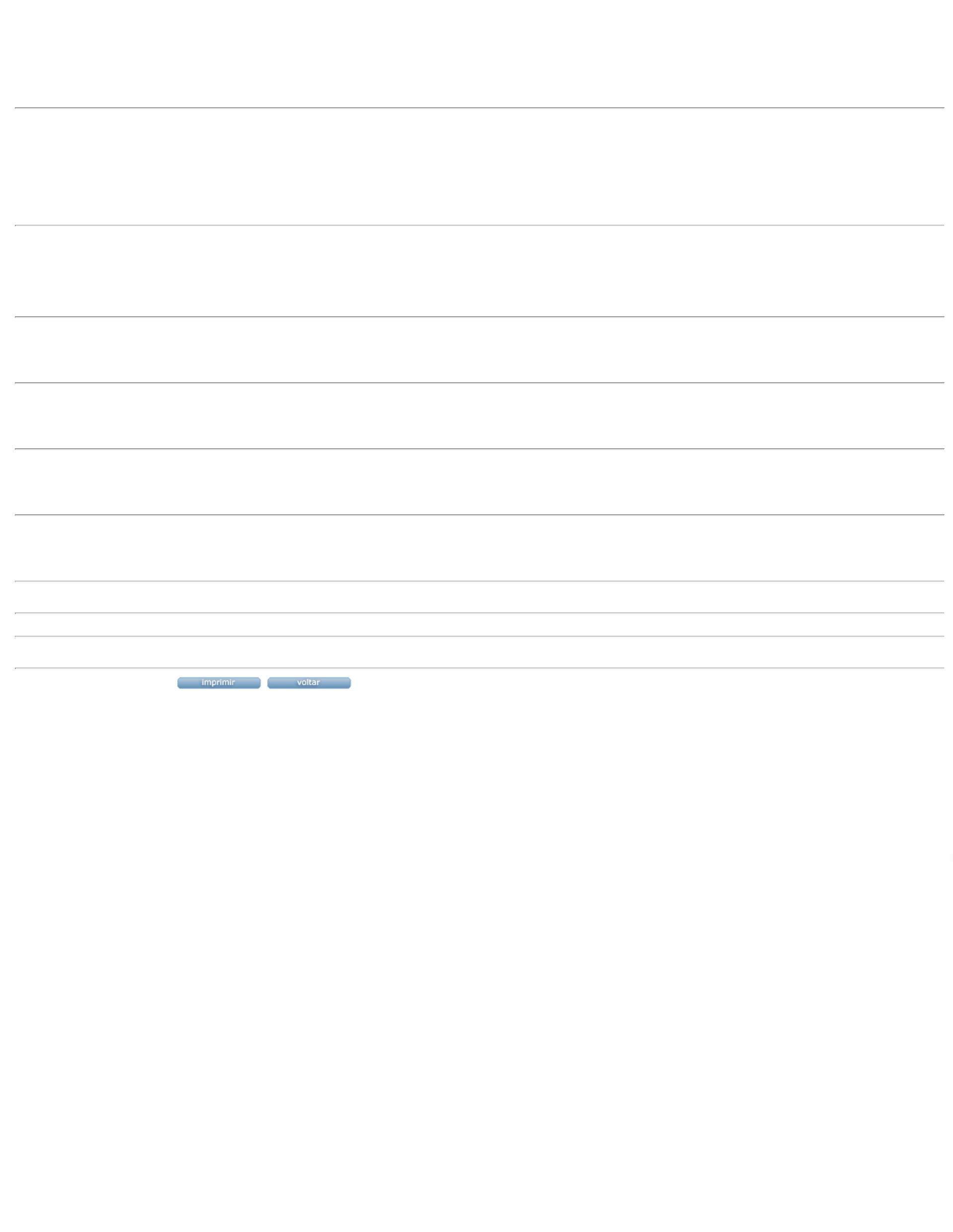 